Geomorphology by Pmfias.comInterior Of The Earth	8Why know about earth’s interior	8Sources of information about the interior	8Some sources explained in detail	10Seismic waves	10What causes earthquakes?	11Earthquake Waves	11Behavior of Earthquake Waves	11Propagation of Earthquake Waves	13Emergence of Shadow Zone	14Earth’s Layers	16Earth’s Layers based on chemical properties	16Earth’s Chemical Composition	19Composition of Earth’s Crust	19Earth Movements	19Geomorphic processes	20Endogenetic Movements	20Diastrophism	21Sudden Movements	23Earth Movements - Exogenetic Forces	24Denudation	24Weathering	24Continental Drift Theory - Tectonics	29Introduction	29Plate Tectonics	29Important theories	31Continental Drift Theory (Alfred Wegener, 1922)	31Force for Continental Drift	32Evidence in support of Continental Drift	33Drawbacks of Continental Drift Theory	36Convectional Current Theory - Tectonics	36Mapping of the Ocean Floor	36Distribution of Earthquakes and Volcanoes	36Convectional Current Theory	37Paleomagnetism	38Paleomagnetism: Strong evidence of See Floor Spreading and Plate Tectonics	38Concept of Sea Floor Spreading	39Evidences	40Plate Tectonics	41Theory	41Major tectonic plates	41Minor tectonic plates	42Force for the Plate Movement	44Plate Tectonics - Interaction of Plates	45Divergence forming Divergent Edge or the Constructive Edge	45Convergence forming Convergent Edge or Destructive Edge	46Transcurrent Edge or Conservative Edge or Transform Fault	46Evidence in Support of Plate Tectonics	47Significance of Plate Tectonics	47Movement Of The Indian Plate	48Comparison: Continental Drift – See Floor Spreading – Plate Tectonics	49Ocean - Ocean Convergence or The Island - Arc Convergence	52Formation of Philippine Island Arc System	54Formation of Indonesian Archipelago	54Formation of Caribbean Islands	55Formation of Japanese Island Arc	55Explain the formation of thousands of islands in Indonesian and Philippines archipelagos	56In spite of extensive volcanism, there is no island formation along the divergent boundary (mid oceanic ridge)	57Continent - Ocean Convergence Or The Cordilleran Convergence	58Formation of the Andes - Continent - Ocean Convergence	59Formation of the Rockies - Continent - Ocean Convergence	60Wadati - Benioff zone: Earthquakes along Convergent boundary	60Continent - Continent Convergence or The Himalayan Convergence	62Volcanism and Earthquakes in Continent - Continent Convergence	62Formation of Himalayans and Tibet	64Indo-Australian Plate	64Explain the formation of Himalayas	64Evidences for the rising Himalayas	67Formation of Alps, Urals, Appalachians and the Atlas mountains	68Continent – Arc Convergence or New Guinea Convergence	69Orogeny	69Types of Mountains - Classification of Mountains	69‘Fault’ in Geology	72‘Fold’ in geology	72Fold Mountains	73Block Mountains	76Compression and Tension	76Volcanic mountains	77Residual mountains	77Significance of mountains	77Interaction of Plates	78Divergent boundary	78Evolution – Formation of Rift Lakes, Seas and Oceans	79Rift valley lakes	81East African Rift Valley	82Volcanism and seismicity along East African Rift Valley	83Great Rift Valley	84Transcurrent boundary or transform edge	84Important mountain ranges	85Andes	85Rocky Mountains	86Great Dividing Range	86Transantarctic Mountains	87Ural Mountains	87Atlas Mountains	88Appalachian Mountains	88Himalayas	88Alps	90Mountain ranges By height	91Why are world's highest mountains are at the equator?	91Highest mountain peaks of the world	92Volcanism	92Fissure Vent	93Causes of Volcanism	93Lava types in Volcanism	93Destructive Effects of Volcanoes	95Positive Effects of Volcanoes	95Geysers and Hot Springs	96Distribution of Volcanoes across the World	97The Distribution of Earthquakes	99Volcanos in India	100Extinct, Dormant and Active volcanoes	100Some significant Volcanic Eruptions	101Volcanic Landforms	102Extrusive Volcanic Landforms	102Intrusive Volcanic Landforms	104Volcanism Types – Exhalative, Effusive, Explosive and Subaqueous Volcanism	106Exhalative (vapor or fumes)	106Effusive (Lava outpouring)	107Explosive (Violent ejection of solid material)	107Volcanism – Acid Rain, Ozone Destruction	108Subaqueous Volcanism	109Eruptive Volcanism Types	109Hotspot Volcanism	111Hot spot	111Mantle plumes	111Hotspot volcano chain	112Hotspot volcanic landforms	112Reunion Hotspot Volcanism	112Distribution of Hotspot Volcanism	113Earthquakes	114Terms associated with earthquakes	114Causes of Earthquakes	115Seismic Waves or Earthquake Waves	116Types of Seismic Waves	116Earthquakes based on the depth of Focus	118Distribution of Earthquakes	119Effects of Earthquakes	119Tsunami	120What causes Tsunami?	120Mechanism in Earthquake induced Tsunami’s	121Propagation of tsunami waves	121Properties of Tsunami Waves	122Waves	123Normal waves vs Tsunami waves	125Tsunami waves are not noticed by ships far out at sea	1252004 Indian Ocean Tsunami	126Plate tectonics	126Tsunami waves	126Occurrence	128Shifts in Geography	128Warning Systems	128India’s preparedness	129Rocks – Different kinds of rocks	129Igneous Rocks	130Sedimentary Rocks	132Metamorphic Rocks	134Rock cycle	136Some Rock-Forming Minerals	137Landforms and Cycle of Erosion	138Fluvial Landforms and Cycle of Erosion	138Fluvial Erosional Landforms	138Various Aspects of Fluvial Erosive Action	138River Valley Formation	138River course	140Drainage Patterns	143Fluvial Depositional Landforms	144Alluvial Fans and Cones	144Natural Levees	145Delta	145Karst Landforms and Cycle of Erosion	148Cavern	148Arch/Natural Bridge	148Sink Hole/Swallow Hole	149Karst Window	149Sinking Creeks/Bogas	149Stalactite and Stalagmite	149Marine Landforms and Cycle of Erosion	149Marine Erosional Landforms	150Chasms	150Wave-Cut Platform	150Sea Cliff	150Sea Caves	150Sea Arches	151Stacks/Skarries/Chimney Rock	151Hanging Valleys	151Blow Holes or Spouting Horns	152Plane of Marine Erosion/Peneplain	152Marine Depositional Landforms	152Beach	152Bar	152Barrier	152Spit and Hook	152Tombolos	152Coastlines	153Coastlines of Emergence	153Coastlines of Submergence	154Neutral Coastlines	155Compound Coastlines	156Fault Coastlines	156Glacial Landforms and Cycle of Erosion	156Glacial Erosional Landforms	156Cirque/Corrie	157Glacial Trough	157Hanging Valley	157Arete	157Horn	157D-Fjord	157Glacial Depositional Landforms	158Outwash Plain	158Esker	158Kame Terraces	158Drumlin	158Kettle Holes	159Moraine	159Glacial Cycle of Erosion	159Arid Landforms and Cycle of Erosion	159Erosional Arid Landforms	159Water Eroded Arid Landforms	159Wind Eroded Arid Landforms	161Arid Depositional Landforms	163Ripple Marks	163Sand dunes	163Loess	165Lakes	166Classification of Lakes	167Lakes Formed by Earth Movement	168Lakes Formed by Glaciation	169Lakes Formed by Volcanic Activity	169Lakes Formed by Erosion	169Lakes Formed by Deposition	170Lakes and Man	170No lake is permanent over geologic time	172Important Lakes on Earth	172Lake Baikal [Deepest]	172Lake Tanganyika [Longest]	173World’s Highest and Lowest Lakes	173The largest lakes (surface area) by continent	173Great Lakes	173Dead Sea	174Aral Sea	175African Great Lakes	175Largest Lakes by Surface Area	175Largest Lakes by Volume	176Deepest Lakes in the World	176Plateau	176Model question on Plateaus	176Plateau Formation	177Thermal expansion	177Crustal shortening	178Volcanic Flood Basalts - Traps	178Others	178Plateau Types	179Dissected plateau	179Volcanic plateau	179Others	179Major plateaus of the World	179Tibetan Plateau	179Columbia – Snake Plateau	180Colorado Plateau	180Deccan Plateau	180Kimberley Plateau	181Katanga Plateau	181Mascarene Plateau	181Laurentian Plateau	182Mexican Plateau	182Patagonian Plateau	182Altiplano Plateau or Bolivian Plateau	182Massif Central	182Anatolian Plateau	182Others	182Interior Of The EarthThe configuration of the surface of the earth is largely a product of the processes operating in the interior of the earth. Exogenic as well as endogenic processes are constantly shaping the landscape. Why know about earth’s interiorUnderstanding of the earth's interior is essential to understand the nature of changes that take place over and below the earth's surface.To understand geophysical phenomenon like volcanism, earthquakes etc..To understand the internal structure of various solar system objectsTo understand the evolution and present composition of atmosphereFuture deep-sea mineral exploration etc.Sources of information about the interiorDirect SourcesDeep earth mining and drilling reveals the nature of rocks deep down the surface. [Mponeng gold mine and TauTona gold mine in South Africa are deepest mines reaching to a depth of 3.9 km. And the deepest drilling is about 12 km deep]Volcanic eruption forms another source of obtaining direct information. Indirect SourcesDepth: With depth, pressure and density increases and hence temperature. This is mainly due to gravitation. Meteors: Meteors and Earth are solar system objects that are born from the same nebular cloud. Thus they are likely to have a similar internal structure.Gravitation: The gravitation force (g) is not the same at different latitudes on the surface. It is greater near the poles and less at the equator. This is because of the distance from the center at the equator being greater than that at the poles. The gravity values also differ according to the mass of material. The uneven distribution of mass of material within the earth influences this value. Such a difference is called gravity anomaly. Gravity anomalies give us information about the distribution of mass of the material in the crust of the earth.Magnetic field: The geodynamo effect helps scientists understand what's happening inside the Earth's core. Shifts in the magnetic field also provide clues to the inaccessible iron core. But their source remains a mystery.The shadow zone of 'S' waves extends almost halfway around the globe from the earthquake's focus. The shadow zone for ‘S’ waves is an area that corresponds to an angle between 1030 and 1800 This observation led to the discovery of liquid outer core. Since S waves cannot travel through liquid, they do not pass through the liquid outer core.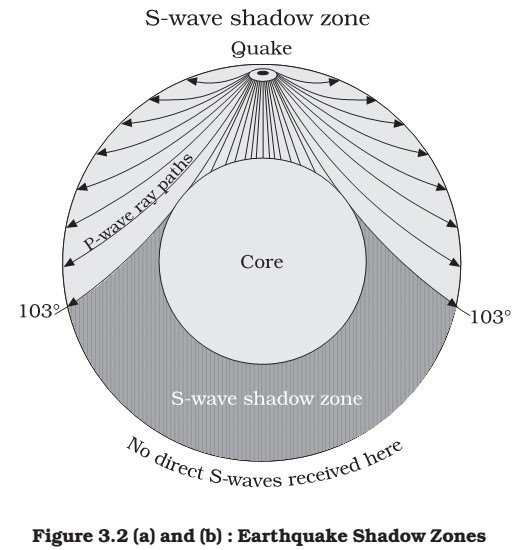 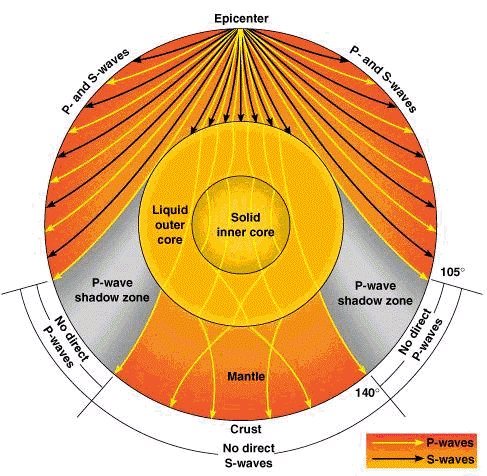 Surface Waves (L waves)Also called as long period waves. They are low frequency, long wavelength, and transverse vibration.Generally affect the surface of the Earth only and die out at smaller depth. Develop in the immediate neighborhood of the epicenter. They cause displacement of rocks, and hence, the collapse of structures occurs.These waves are responsible for most the destructive force of earthquake. Recoded last on the seismograph.Propagation of Earthquake WavesDifferent types of earthquake waves travel in different manners. As they move or propagate, they cause vibration in the body of the rocks through which they pass. Distribution of Earthquakes and VolcanoesThis movement of the plates allowed the magma to rise up and harden into new rock. As the new rock was formed near the ridge, older rock, which formed millions of years ago when the magnetic field was reversed, got pushed farther away, resulting in this magnetic striping.Rising magma assumes the polarity of Earth’s geomagnetic field before it solidifies into oceanic crust. At spreading centres, this crust is separated into parallel bands of rock by successive waves of emergent magma. When Earth’s geomagnetic field undergoes a reversal, the change in polarity is recorded in the magma, which contributes to the alternating pattern of magnetic striping on the seafloor.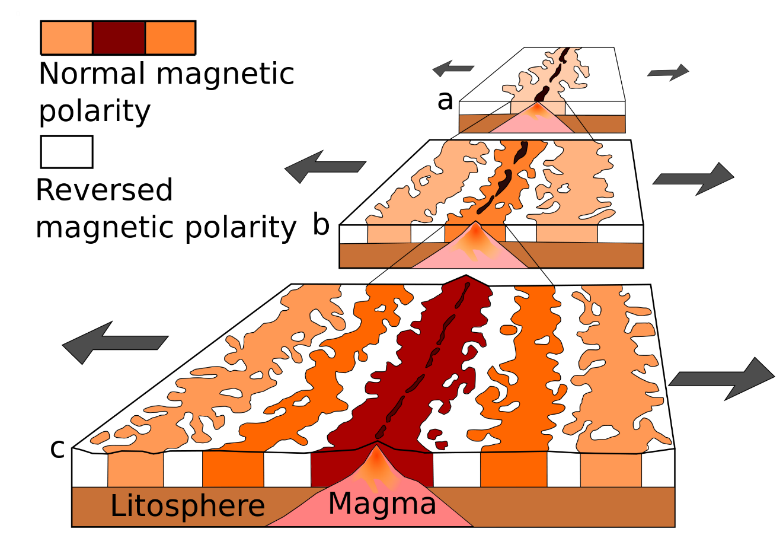 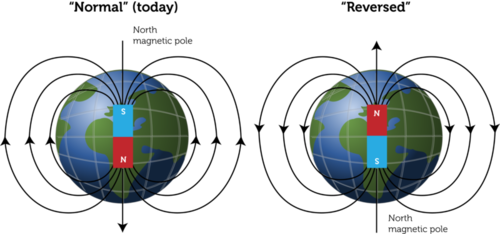 Concept of Sea Floor SpreadingThe idea that the seafloor itself moves (and carries the continents with it) as it expands from a central axis was proposed by Harry Hess.According to this theory, the intense heat generated by radioactive substances in the mantle (100-2900 km below the earth surface) seeks a path to escape, and gives rise to the formation of convention currents in the mantle. Wherever rising limbs of these currents meet, oceanic ridges are formed on the sea floor and wherever the failing limbs meet, trenches are formed. Seafloor spreading is a process that occurs at mid-ocean ridges, where new oceanic crust is formed through volcanic activity and then gradually moves away from the ridge. Seafloor spreading helps explain continental drift in the theory of plate tectonics. When oceanic plates diverge, tensional stress causes fractures to occur in the lithosphere. Basaltic magma rises up the fractures and cools on the ocean floor to form new sea floor. Older rocks will be found farther away from the spreading zone while younger rocks will be found nearer to the spreading zone.Evidences The Hawaiian volcanoes are the most famous examples. These volcanoes are mostly made up of basalt, a type of lava that is very fluid when erupted. These volcanoes are not steep. They become explosive if somehow water gets into the vent; otherwise, they are less explosive. Example: Mauna Loa (Hawaii).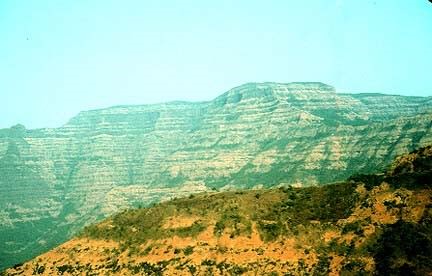 Fissure Type Flood Basalt Landforms [Lava Plateaus]Sometimes, a very thin magma escapes through cracks and fissures in the earth's surface and flows after intervals for a long time, spreading over a vast area, finally producing a layered, undulating (wave like), flat surface. Example: Deccan traps (peninsular India), Snake Basin, U.S.A, Icelandic Shield, Canadian Shield etc..Caldera Lake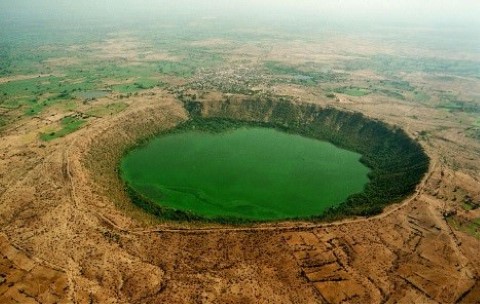 After the eruption of magma has ceased, the crater frequently turns into a lake at a later time. This lake is called a 'caldera'. Examples: Lonar in Maharashtra and Krakatao in Indonesia.Cinder cone A cinder cone is a steep conical hill of loose pyroclastic fragments, such as either volcanic clinkers, cinders, volcanic ash, or scoria that has been built around a volcanic vent.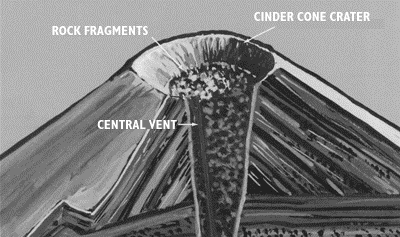 Tsunami Tsunami is a Japanese word for “Harbour wave”. They are also known as seismic sea waves.They are very long-wavelength water waves in oceans or seas. They are commonly referred to as tidal waves because of long wavelengths, although the attractions of the Moon and Sun play no role in their formation. They sometimes come ashore to great heights – tens of metres above mean tide level – and may be extremely destructive.What causes Tsunami?A tsunami can be caused by any disturbance that displaces a large water mass from its equilibrium position.River course YouthYoung rivers (A) close to their source tend to be fast-flowing, high-energy environments with rapid headward erosion, despite the hardness of the rock over which they may flow. Steep-sided "V-shaped' valleys, waterfalls, and rapids are characteristic features. 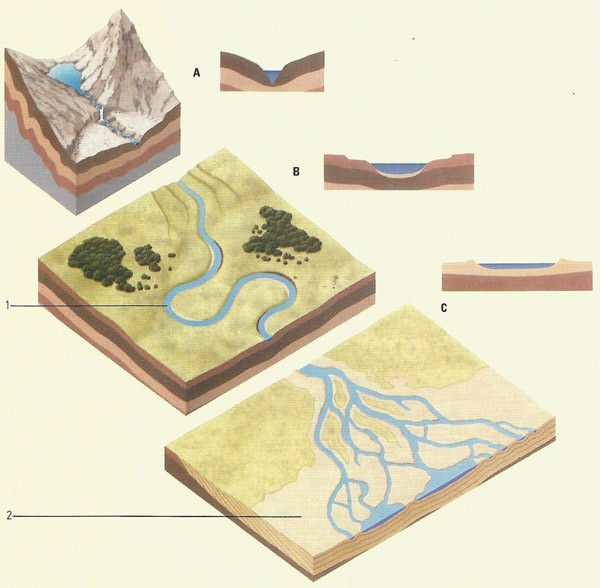 MaturityMature rivers (B) are lower-energy systems. Erosion takes place on the outside of bends, creating looping meanders in the soft alluvium of the river plain. Deposition occurs on the inside of bends and on the river bed. Old AgeAt a river's mouth (C), sediment is deposited as the velocity of the river slows. As the river becomes shallower more deposition occurs, forming islands and braiding the main channel into multiple, narrower channels. As the sediment is laid down, the actual mouth of the river moves away from the source into the sea or lake, forming a delta.Head ward erosion == Erosion at the origin of a stream channel, which causes the origin to move back away from the direction of the stream flow, and so causes the stream channel to lengthen.Climatology and Climatic Regions by Pmfias.comLatitudes and Longitudes	3Latitude	3Longitude	5Motions of the earth: Rotation and Revolution	11Rotation of Earth	11Revolution	13Atmosphere	15Role of Earth’s Atmosphere	16Composition of Atmosphere	17Major Greenhouse Gases	19Structure of Atmosphere	20Temperature Distribution on Earth	22Insolation	22Ways of Transfer of Heat Energy	23Factors Affecting Temperature Distribution	23Latitudinal Heat Balance	26Heat Budget	27The Mean Annual Temperature Distribution	27Seasonal Temperature Distribution	29Lapse Rate	34Why does temperature fall with elevation	34Adiabatic Lapse rate	35Wet and Dry Adiabatic Lapse rate	37Weather conditions at different adiabatic lapse rates	38Latent Heat of Condensation	40Latent Heat	40Vertical Distribution of Temperature	41Temperature Anomaly	41Temperature Inversion	41Types of Temperature Inversion	42Economic Implications of Temperature Inversion	45Pressure Systems	45Equatorial Low Pressure Belt or ‘Doldrums’	48Sub-Tropical High Pressure Belt or Horse Latitudes	49Sub-Polar Low Pressure Belt	52Polar High Pressure Belt	53Pressure belts in July	53Pressure belts in January	54Factors Controlling Pressure Systems	55Factors affecting Wind Movement	56Pressure Gradient Force and Wind Movement	56Coriolis Force and Wind Movement	56Why are there no tropical cyclones at the equator?	57Frictional Force and Wind Movement	58Centripetal Acceleration	58Pressure and Wind: Geostrophic Wind	58More about Coriolis effect	59General Circulation of the Atmosphere	60Hadley Cell	61Ferrel Cell	61Polar Cell	61Walker Cell	63Classification of Winds	64Primary or Prevailing Winds	64Secondary or Periodic Winds	66Tertiary or Local Winds	68Water Cycle - Hydrological Cycle	70Water Vapour in Atmosphere	71Humidity	71Evaporation	74Condensation	74Processes of Cooling for Producing Condensation	75Forms of Condensation	76Smog	81Primary and secondary pollutants	81Sulfurous smog	81Photochemical smog	81Haze	82Effects of Smog	82Precipitation	84Types of Rainfall	85World Distribution of Rainfall	87Thunderstorm	89How does a thunderstorm form?	90Motion of a thunderstorm	91Downbursts	92Types of Thunderstorms	92Lightning and thunder	94Lightening from cloud to Earth	95Lightning deaths	95Prediction and precautions	96The world’s most electric place	96Deadly Strikes	96Features of Lightning	97Thunder	97Tornado	97Distribution of tornadoes	98Waterspout	99Damage caused by thunderstorms and tornadoes	99Latitudes and LongitudesLatitudes and Longitudes are imaginary lines used to determine the location of a place on earth.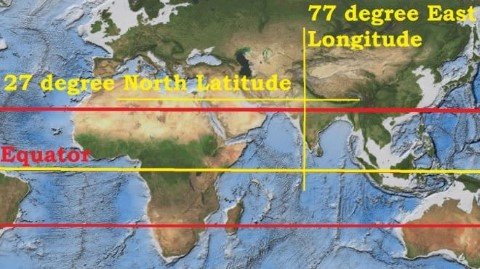 The shape of the earth is ‘Geoid’. And the location of a place on the earth can be mentioned in terms of latitudes and longitudes.Example: The location of New Delhi is 28° N, 77° E.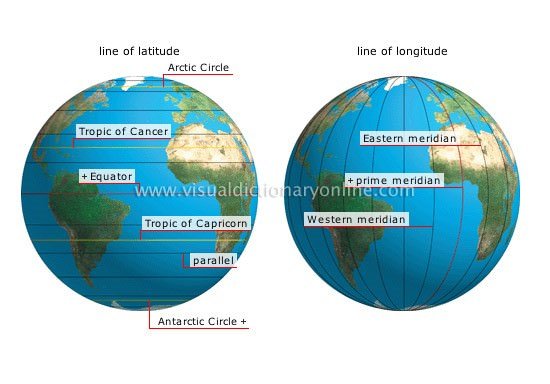 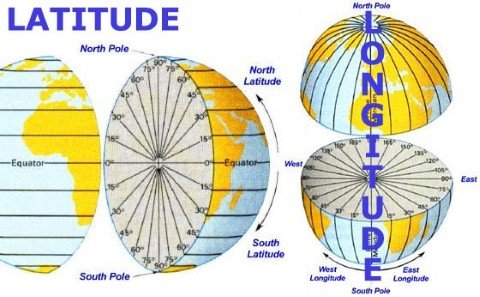 LatitudeLatitude is the angular distance of a point on the earth’s surface, measured in degrees from the center of the earth. As the earth is slightly flattened at the poles, the linear distance of a degree of latitude at the pole is a little longer than that at the equator. For example at the equator (0°) it is 68.704 miles, at 45° it is 69.054 miles and at the poles it is 69.407 miles. The average is taken as 69 miles (111km). 1 mile = 1.607 km.Important parallels of latitudesBesides the equator (0°), the north pole (90°N) and the south pole (90° S), there are four important parallels of latitudes–Tropic of Cancer (23½° N) in the northern hemisphere. Tropic of Capricorn (23½° S) in the southern hemisphere. Arctic circle at 66½° north of the equator. Antarctic circle at 66½° south of the equator.Latitudinal Heat zones of the earth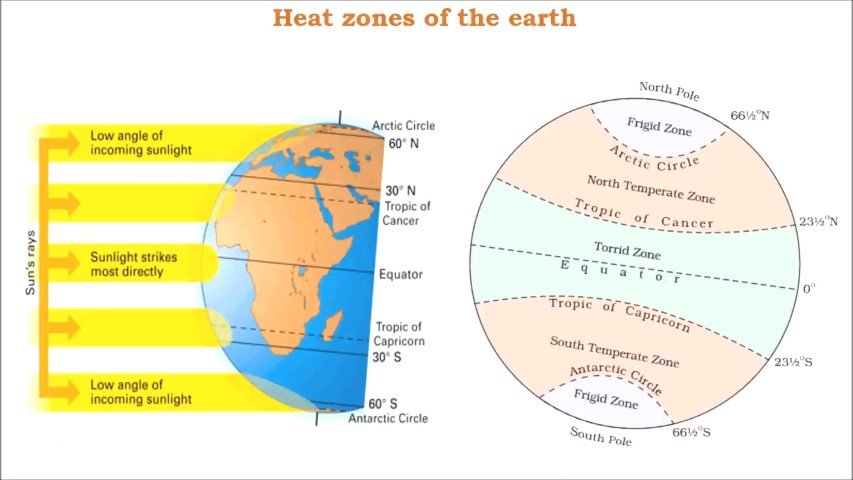 Equatorial Low Pressure Belt or ‘Doldrums’ Lies between 10°N and 10°S latitudes.Width may vary between 5°N and 5°S and 20°N and 20°S. This belt happens to be the zone of convergence of trade winds from two hemispheres from sub-tropical high pressure belts. This belt is also called the Doldrums, because of the extremely calm air movements.The position of the belt varies with the apparent movement of the Sun.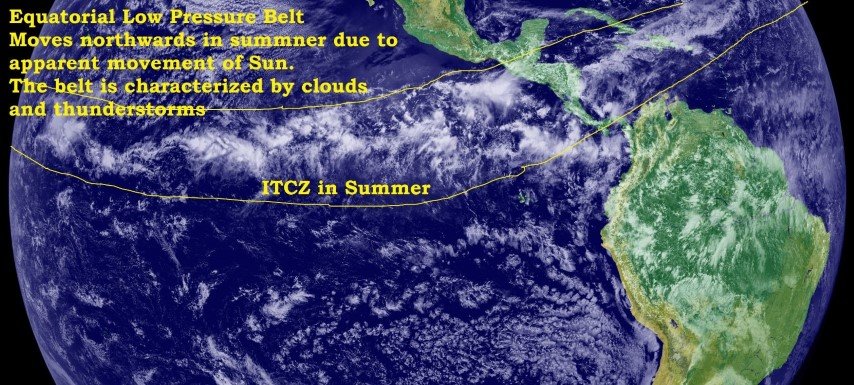 FormationAs this region lies along the equator, it receives highest amount of insolation. Due to intense heating, air gets warmed up and rises over the equatorial region (convection). Whenever there is vertically upward movement of air, the region at the surface will be at low pressure. Thus the belt along the equator is called equatorial low pressure belt. Question mains 2013: Major hot deserts in northern hemisphere are located between 20-30 degree north and on the western side of the continents. Why?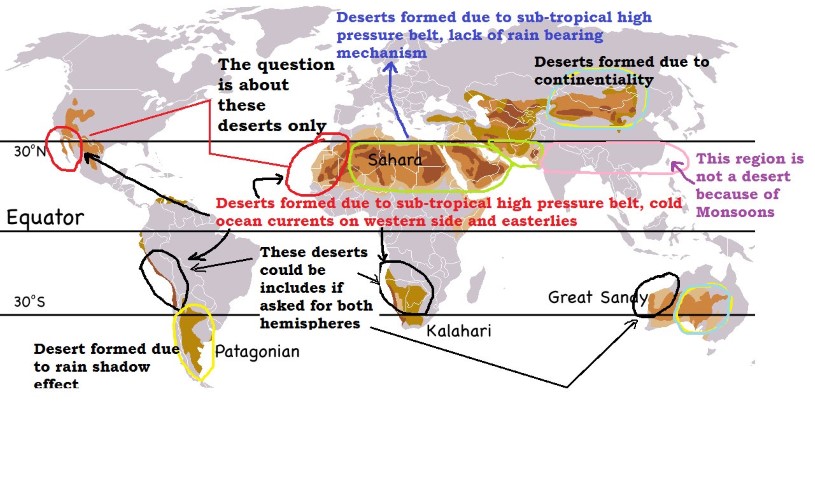 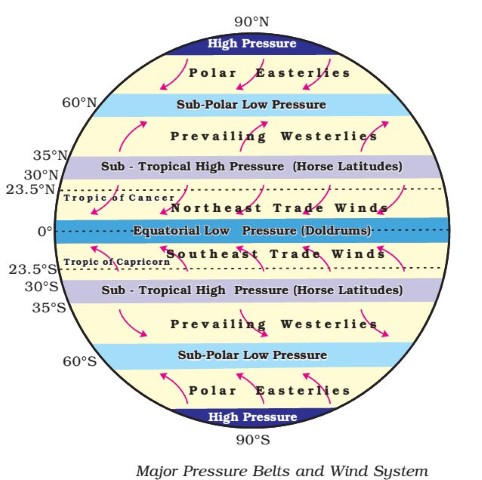 Sub-Polar Low Pressure Belt Located between 45°N and S latitudes and the Arctic and the Antarctic circles (66.5° N and S latitudes).  Owning to low temperatures in these latitudes the sub polar low pressure belts are not very well pronounced year long.On long-term mean climatic maps, the sub polar low-pressure belts of the northern hemisphere are grouped into two centers of atmospheric activity: the Iceland low and the Aleutian depression (Aleutian low). Such belts in the southern hemisphere surround the periphery of Antarctica and are not as well differentiated. Forms of Condensation The forms of condensation can be classified on the basis of temperature at which the dew point is reached. Condensation can take place when the dew point islower than the freezing point, higher than the freezing point. White frost, snow and some clouds (cirrus clouds) are produced when the temperature is lower than the freezing point.Dew, fog and clouds result even when the temperature is higher than the freezing point. Forms of condensation may also be classified on the basis of their location, i.e. at or near the earth’s surface and in free air. Dew, white frost, fog and mist come in the first category, whereas clouds are in the second category.Dew When the moisture is deposited in the form of water droplets on cooler surfaces of solid objects (rather than nuclei in air above the surface) such as stones, grass blades and plant leaves, it is known as dew. 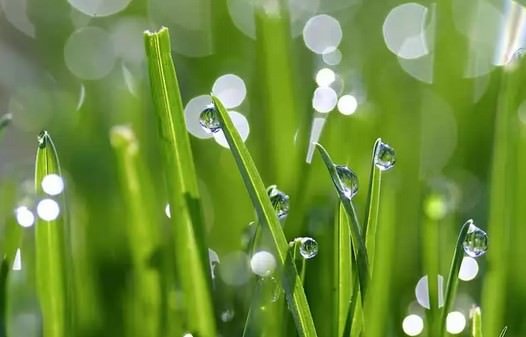 The ideal conditions for its formation are clear sky, calm air, high relative humidity, and cold and long nights. For the formation of dew, it is necessary that the dew point is above the freezing point.White Frost Frost forms on cold surfaces when condensation takes place below freezing point (0° C), i.e. the dew point is at or below the freezing point. 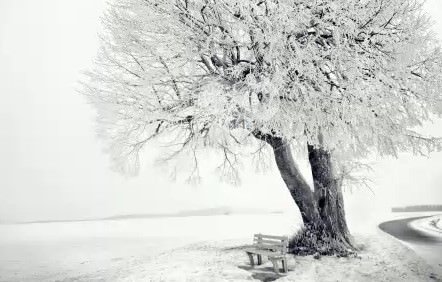 The excess moisture is deposited in the form of minute ice crystals instead of water droplets. The ideal conditions for the formation of white frost are the same as those for the formation of dew, except that the air temperature must be at or below the freezing point.Fog When the temperature of an air mass containing a large quantity of water vapour falls all of a sudden, condensation takes place within itself on fine dust particles. So, the fog is a cloud with its base at or very near to the ground. Because of the fog and mist, the visibility becomes poor to zero. In urban and industrial centers smoke provides plenty of nuclei which help the formation of fog and mist. Such a condition when fog is mixed with smoke, is described as smog (will be discussed in detail in next post). [Related Question Asked in Mains 2015: Mumbai, Delhi and Kolkata are the three mega cities of the country but the air pollution is much more serious problem in Delhi as compared to the other two. Why is this so?] Climatology and Climatic Regions by Pmfias.comJet streams	5Geostrophic Wind	5Jet streams	6Permanent jet streams	11Temporary jet streams	11Influence of Jet Streams on Weather	12Jet Streams and Weather in Temperate Regions	13Jet Streams and Aviation	14Air Masses	14Source regions	15Conditions for the formation of Air masses	15Air masses based on Source Regions	15Cold Air Mass	16Warm Air Mass	16Influence of Air Masses on World Weather	16Classification of Air Masses	17Fronts	18Front Formation	18General Characteristics of Fronts	19Classification of Fronts	20Stationary Front	20Cold Front	21Warm Front	23Occluded Front	24Tropical Cyclones	25Conditions Favourable for Tropical Cyclone Formation	26Origin and Development of Tropical Cyclones	29Structure of a tropical cyclone	32Vertical Structure of a Tropical Cyclone	35Categories of Tropical Cyclones	35Favorite Breeding Grounds for Tropical Cyclones	36Regional names for Tropical Cyclones	36Characteristics of Tropical Cyclones	37Warning of Tropical Cyclones	37What is a Storm Surge?	38What is storm tide?	39What are the disaster potential of Storm Surge?	39Why do 'tropical cyclones' winds rotate counter-clockwise (clockwise) in the Northern (Southern) Hemisphere?	39Why there are fewer cyclones over the Arabian Sea as compared to the Bay of Bengal?	40Why there are very few Tropical Cyclones during southwest monsoon season?	40What are the causes of disaster during cyclone?	40Mains 2013: Naming of Cyclones	41Polar or Arctic Cyclones	43Maximum Sustained Wind	43Low Pressure, Depression and Cyclone	43Central Dense Overcast (CDO)	43Annual frequency of Cyclones over the Indian Seas	44States Vulnerable to Cyclones	44Which sector of the cyclone experiences strongest winds?	45What is the normal movement of a Tropical Cyclone?	45What is the role of upper tropospheric westerly trough ?	46What is 4-stage warning system for Tropical Cyclones?	46Modifying cyclones?	47How are Tropical Cyclones monitored by IMD?	47Temperate Cyclones or Extra Tropical Cyclones or Mid-Latitude Cyclones or Frontal Cyclones	47Origin and Development of Temperate Cyclones	47Seasonal Occurrence of Temperate Cyclones	49Distribution of Temperate Cyclones	50Characteristics of Temperate Cyclones	50Tropical Cyclones and Temperate Cyclones Comparison	52Polar Vortex	54Polar Vortex Cold Wave	55How it slips	55Ozone Hole [Ozone Depletion at South Pole]	57Halogen atoms like chlorine destroy ozone	57Polar Stratospheric Clouds (PSCs)	58El Nino	60Normal Conditions	60Walker circulation (Occurs during Normal Years)	61During El Nino year	62Effects of El Nino	64How El Nino impacts monsoon rainfall in India	65El Nino Southern Oscillation [ENSO]	65Southern Oscillation Index and Indian Monsoons	66Indian Ocean Dipole effect (Not every El Nino year is same in India)	67Impact on IOD on Cyclonogeneis in Northern Indian Ocean	69El Niño Modoki	69El Niño Modoki Impacts	70La Nina	70Effects of La Nina	71Koeppen’s scheme Of Classification Of Climate	72Tropical Wet Climate (Af)	75Distribution	76Equatorial Climate	76Equatorial Vegetation	77Life and Economy	78Factors Affecting the Development of Equatorial Regions	80Mineral resources	81Tropical Monsoon Climate	84Distribution of Tropical Monsoon Climate	84Climate	85Seasons	86Tropical Marine Climate	87Tropical Monsoon Forests	87Population and Economy in Monsoon Climate	88Agricultural Development in the Monsoon Lands	88Lumbering	89Shifting Cultivation	90Savanna Climate or Tropical Wet and Dry Climate or Sudan Climate	91Distribution of Savanna Climate	91Savanna Climate	92Natural Vegetation of Savanna Climate	93Animal Life of the Savanna	94Life and Economy in the Savanna	94B: Desert Climate	96Hot Desert Climate	96Mid-Latitude Desert Climate	97Desert Climate	97Desert Vegetation	99Life in the Deserts	99Steppe Climate or Temperate Continental Climate or Temperate Grassland Climate	101Distribution	101Climate	102Natural Vegetation of Steppe Climate	103Economic Development of Steppes	104Maps: Savanna Grasslands and Steppe Grasslands	106Mediterranean Climate or Warm Temperate Western Margin Climate or Warm Temperate West Coast Climate	107Distribution	108Mediterranean Climate	108Climate Graphs	109Local winds of the Mediterranean Climate	109Natural Vegetation in the Mediterranean Climate	110Agriculture in the Mediterranean Climate	111Economy	112Warm Temperate Eastern Margin Climate	113China Type	113Gulf Type	113Natal Type	113Climate	114Variations of Warm Temperate Eastern Margin Climate	115Climate Graphs	115The China type	116The Gulf type	116The Natal type	116Natural Vegetation	117Economic Development	117Farming in monsoon China	117Agriculture in the Gulf states	118Crop in Southern Hemisphere	119British Type Climate	120Distribution of British Type Climate	120Climate	121The seasons	122Climate Graph British Type Climate	122Natural Vegetation in British Type Climate	122Economy in British Type Climate	123Taiga Climate or Boreal Climate	126Distribution	127Absent in Southern Hemisphere	127Taiga Climate	127Climate Graph of Taiga Climate	128Natural Vegetation of Taiga Climate	129Characteristics of Coniferous forests	130Economic Development of Taiga Region	130Laurentian Climate or Cool Temperate Eastern Marine Climate	132Distribution of Laurentian Climate	132North American region	133Asiatic region	133Absent in Southern Hemisphere	133Laurentian Climate	133The North American region	134The Asiatic region	134Japan	135Climate Graph for Laurentian Climate	135Natural Vegetation - Laurentian Climate	136Lumbering	136Economic Development – Laurentian Climate	136Fishing off Newfoundland	137Fishing off Japan	137Why is fishing the dominant occupation of Japan?	138Tundra Climate or Polar Climate or Arctic Climate	139Distribution	139Tundra Climate	140Natural Vegetation - Tundra Climate	140Recent Development of the Arctic Region	141Jet streams Geostrophic WindThe velocity and direction of the wind are the net result of the wind generating forces. The winds in the upper atmosphere, 2 - 3 km above the surface, are free from frictional effect of the surface and are controlled by the pressure gradient and the Coriolis force. An air parcel initially at rest will move from high pressure to low pressure because of the Pressure Gradient Force (PGF). However, as that air parcel begins to move, it is deflected by the Coriolis force to the right in the northern hemisphere (to the left in the southern hemisphere). 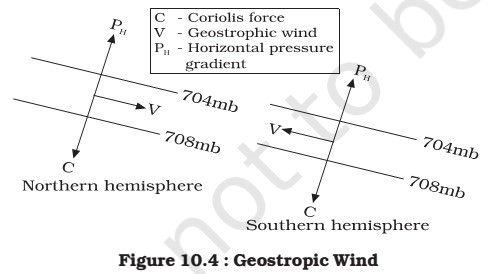 As the wind gains speed, the deflection increases until the Coriolis force equals the pressure gradient force (2 – 3 km above the ground, friction is low and winds travel at greater speeds). At this point, the wind will be blowing parallel to the isobars (perpendicular to Pressure Gradient Force). When this happens, the wind is referred to as geostrophic wind.Why winds don’t flow from tropical high pressure (in upper troposphere) to polar low (in upper troposphere) directly as shown in figure below?Because these winds are geostrophic, i.e., they flow at great speeds due to low friction and are subjected to greater Coriolis force. 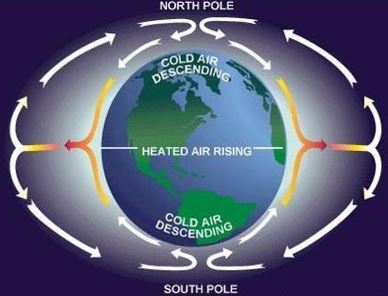 So they deflect greatly giving rise to three distinct cells called Hadley cell, Ferrel Cell and Polar cell. Instead of one big cell (as shown in fig) we have three small cells that combinedly produces the same effect.Cold Front Such a front is formed when a cold air mass replaces a warm air mass by advancing into it or that the warm air mass retreats and cold air mass advances (cold air mass is the clear winner). In such a situation, the transition zone between the two is a cold front. Cold front moves up to twice as quickly as warm fronts.Frontolysis begin when the warm air mass is completely uplifted by the cold air mass.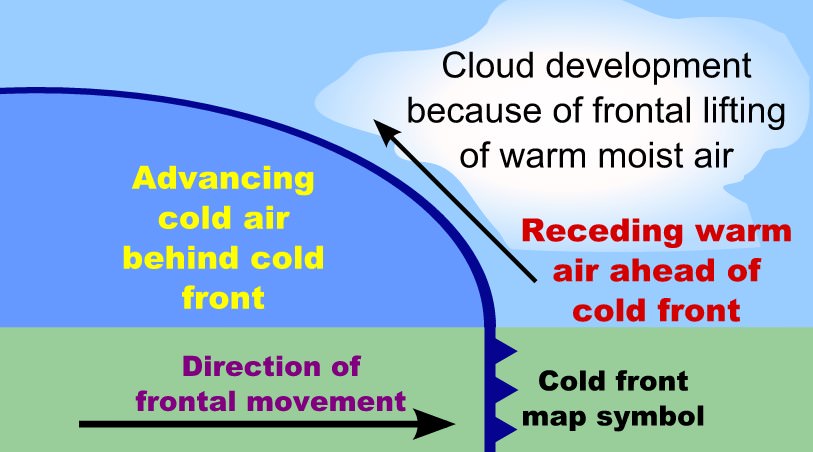 Weather along a cold frontThe weather along such a front depends on a narrow band of cloudiness and precipitation. Severe storms can occur. During the summer months thunderstorms are common in warm sector.In some regions like USA tornadoes occur in warm sector. El Niño ModokiEl Niño Modoki is a coupled ocean-atmosphere phenomenon in the tropical Pacific. It is different from another coupled phenomenon in the tropical Pacific namely, El Niño. Conventional El Niño is characterized by strong anomalous warming in the eastern equatorial Pacific. Whereas, El Niño Modoki is associated with strong anomalous warming in the central tropical Pacific and cooling in the eastern and western tropical Pacific (see figure below). 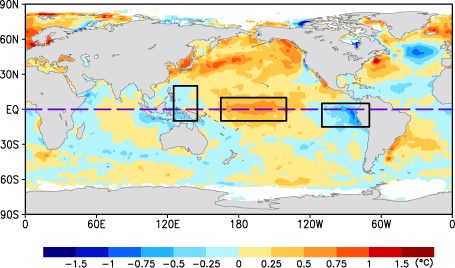 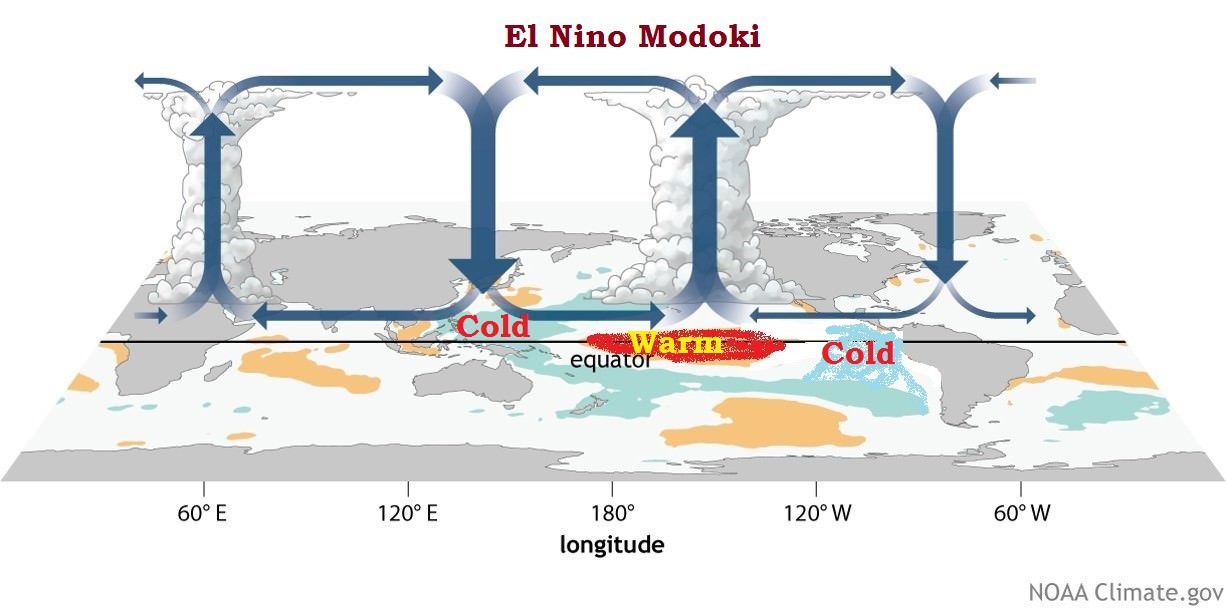 Koeppen’s scheme Of Classification Of Climate The most widely used classification of climate is the empirical climate classification scheme developed by V. Koeppen. [empirical: verifiable by observation or experience rather than theory or pure logic][when dropped, stone falls to the ground – logic. Drop a stone to confirm that it falls to the ground – empirical] Koeppen identified a close relationship between the distribution of vegetation and climate. He selected certain values of temperature and precipitation and related them to the distribution of vegetation and used these values for classifying the climates. 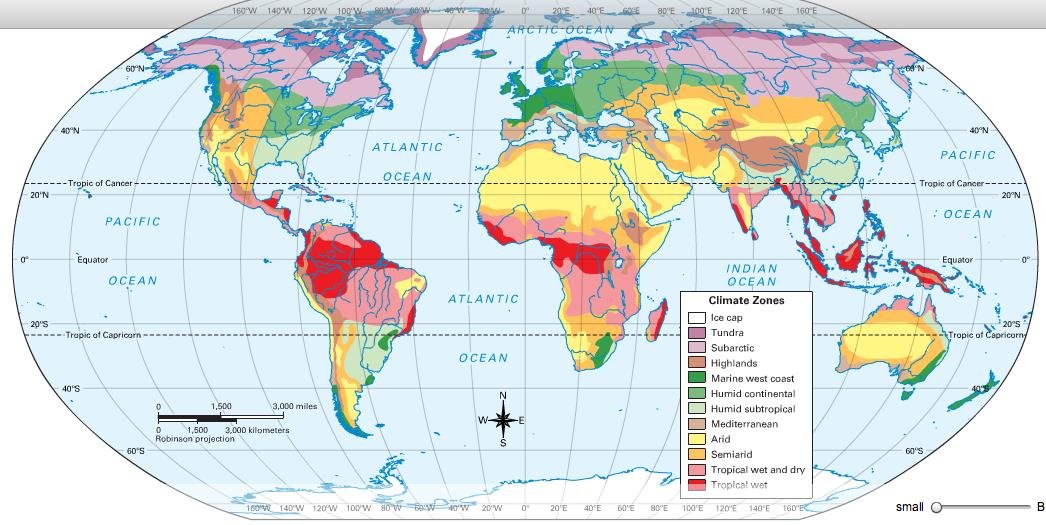 Koeppen recognized five major climatic groups, four of them are based on temperature and one on precipitation. The capital letters : A, C, D and E delineate humid climates and B dry climates. The climatic groups are subdivided into types, designated by small letters, based on seasonality of precipitation and temperature characteristics. The seasons of dryness are indicated by the small letters : f, m, w and s, where f corresponds to no dry season, m - monsoon climate, w - winter dry season and s - summer dry season. The small letters a, b, c and d refer to the degree of severity of temperature. The B - Dry Climates are subdivided using the capital letters S for steppe or semi-arid and W for deserts. 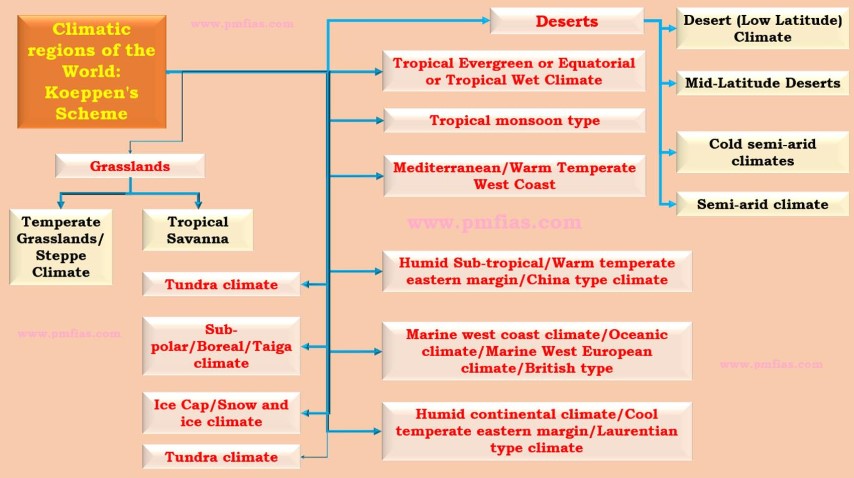 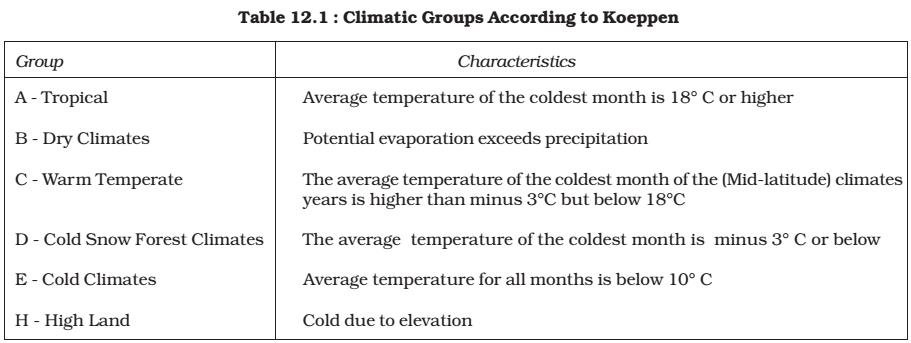 Oceanography by Pmfias.comOceanography by Pmfias.com	1Ocean Relief	3Major Ocean Relief Features	4Minor Ocean Relief Features	4Marginal Seas	12Marginal seas of the world	12Human Impact on marginal seas	13Phytoplankton Bloom (Algal Bloom) in Marginal Seas	14Biomass Production and Primary Productivity	14Water Circulation in Marginal Seas	15Bays, gulfs, and Straits	16Bays	16Gulfs	16Straits	17Isthmus	17The Pacific Ocean	18North and Central Pacific	18West and South-West Pacific	18South-East Pacific	18The Atlantic Ocean	19Continental Shelf	19Mid-Atlantic Ridge	21Seamounts and guyots	21Trenches	21The Indian Ocean	21Submarine ridges	21Islands	23Continental Shelf	23Trenches	23Straits	23Marginal seas	23Ocean currents	24Ocean Movements	24Ocean currents	24Primary Forces Responsible For Ocean Currents	25Secondary Forces Responsible For Ocean Currents	26Types of Ocean Currents	26General Characteristics of Ocean Currents	27Effects of Ocean Currents	28Desert Formation and Ocean Currents	29Temperature Distribution of Oceans	31Source of Heat in Oceans	31Factors Affecting Temperature Distribution of Oceans	32Vertical Temperature Distribution of Oceans	33General behavior	36Horizontal Temperature Distribution of Oceans	37Range of Ocean Temperature	37Pacific Ocean Currents	38Equatorial Pacific Ocean Currents	38Counter equatorial current	39Kuroshio current	40Oyashio Current and Okhotsk current	40North-Pacific current	41Alaska and Californian current	41East Australian current	41Peru current or Humboldt Current	41Phytoplankton and Fishing	41Atlantic Ocean Currents	44Equatorial Atlantic Ocean Currents	44Antilles current	45Gulf Stream and North Atlantic Drift	45Norwegian current	45Sargasso Sea	46Grand Banks-Richest Fishing Grounds on Earth	46Brazil current	47Benguela current	47Indian Ocean Currents	48Indian Ocean Currents and Monsoons	48Southern Indian Ocean Currents - Agulhas current, Mozambique current, West Australian current	50Ocean Salinity	51Role of Ocean Salinity	51Factors Affecting Ocean Salinity	51Horizontal distribution of salinity	52Vertical Distribution of Salinity	54Tides	55Tidal Bulge - Why there are two tidal bulges? - Why is there a tidal bulge on the other side?	55Factors Controlling the Nature and Magnitude of Tides	57Types of Tides	57Tides based on Frequency	57Tides based on the Sun, Moon and the Earth Positions	58Magnitude of tides based on Perigee and apogee of moon	60Magnitude of tides based on Perigee and Apogee of earth	60Ebb and Flood	60Importance of Tides	61Characteristics of Tides	62Tidal bore	62Coral Reefs	64Coral Reef Relief Features	65Development Of Major Coral Reef Types	69Ideal Conditions for Coral Growth	70Coral Bleaching or Coral Reef Bleaching	72Ecological Causes of Coral Bleaching	73Spatial and temporal range of coral reef bleaching	74Resources from the Ocean	75Ocean Deposits	75Mineral Resources	76Energy Resources	78Fresh Water	78Biotic Resources	78Jurisdiction over the Seas	80United Nations International Conferences on the Law of the Sea	80Law of the Sea and Marine Pollution	82Sea Level Change	84The major categories of change in sea level	85Importance of understanding Sea Level Changes	85Evidence in Support of Sea Level Change	85Mechanisms of the Change in Sea Level	87Short-Term Changes in Global Sea Level	89Long-Term Sea Level Changes	90Impact of Sea Level Fall	91Impact of Possible Rise in Sea Level	91Ocean Relief Ocean relief is largely due to tectonic, volcanic, erosional and depositional processes and their interactions. Ocean relief features are divided into major and minor relief features.Major Ocean Relief Features Four major divisions in the ocean relief are: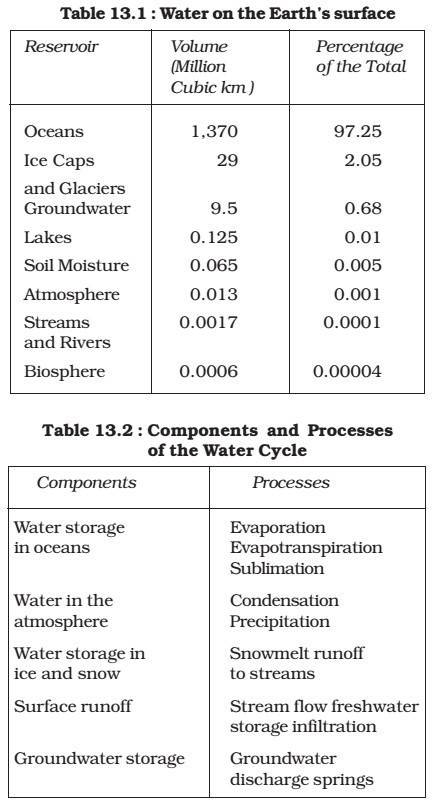 the continental shelf, the continental slope, the continental rise, the Deep Sea Plain or the abyssal plain. Minor Ocean Relief FeaturesRidges, Hills, Seamounts, Guyots, Trenches, Canyons, Sleeps, Fracture zones, Island arcs, Atolls, Coral reefs, Submerged volcanoes and Sea-scarps.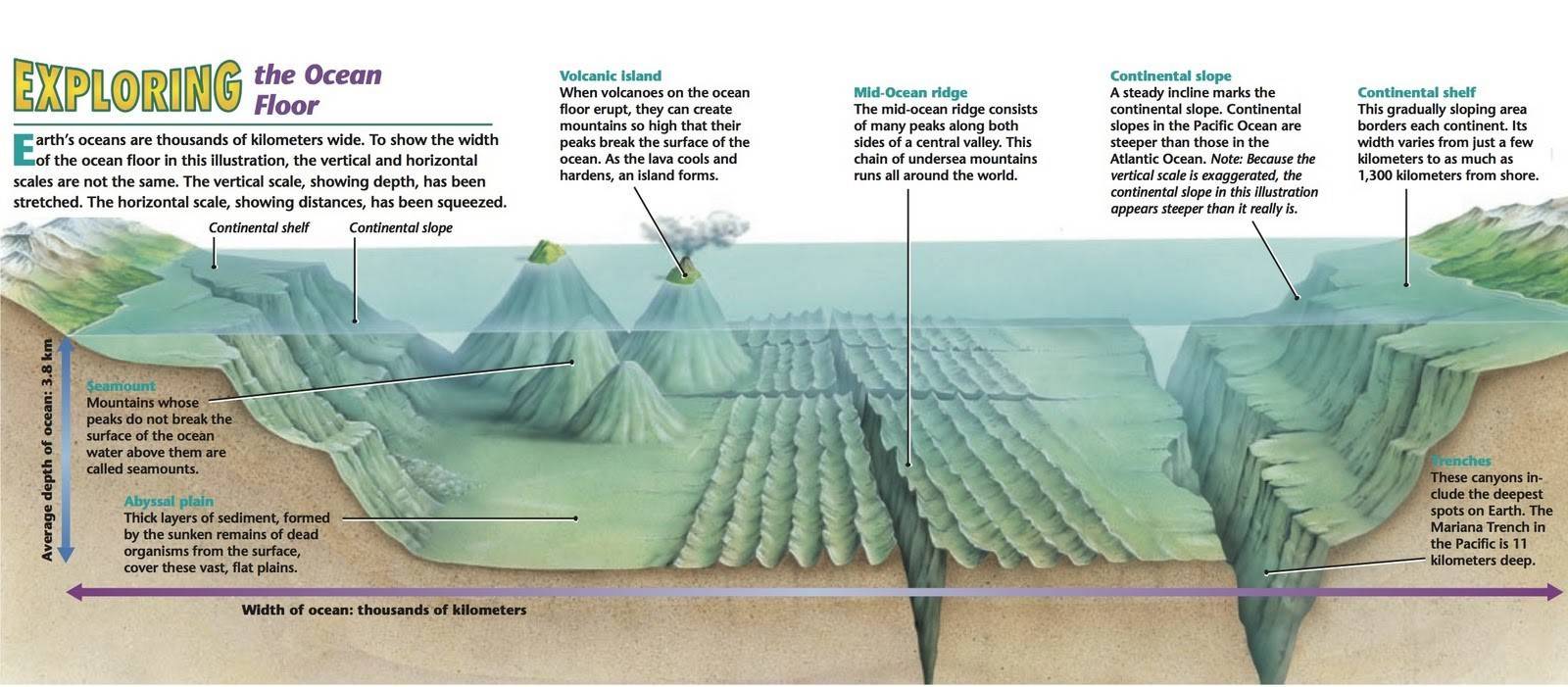 Continental Shelf Continental Shelf is the gently sloping seaward extension of continental plate. These extended margins of each continent are occupied by relatively shallow seas and gulfs. Continental Shelf of all oceans together cover 7.5% of the total area of the oceans.Gradient of continental is of 1° or even less. The shelf typically ends at a very steep slope, called the shelf break. The continental shelves are covered with variable thicknesses of sediments brought down by rivers, glaciers etc.. Massive sedimentary deposits received over a long time by the continental shelves, become the source of fossil fuels [Petroleum]. Examples: Continental Shelf of South-East Asia, Great Banks around Newfoundland, Submerged region between Australia and New Guinea.The shelf is formed mainly due to submergence of a part of a continent relative rise in sea level Sedimentary deposits brought down by riversThere are various types of shelves based on different sediments of terrestrial origin —glaciated shelf (Surrounding Greenland),  coral reef shelf (Queensland, Australia), shelf of a large river (Around Nile Delta), shelf with dendritic valleys (At the Mouth of Hudson River) shelf along young mountain ranges (Shelves between Hawaiian Islands). 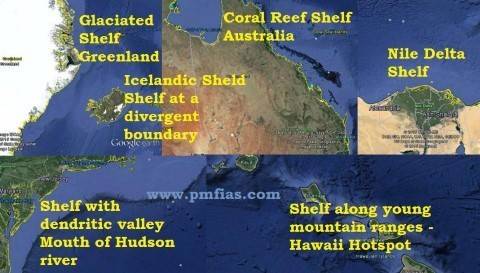 WidthThe average width of continental shelves is between 70 – 80 km. The shelves are almost absent or very narrow along some of the margins like the coasts of Chile, the west coast of Sumatra, etc. [Ocean – Continent Convergence and Ocean – Ocean Convergence]. It is up to 120 km wide along the eastern coast of USA. On the contrary, the Siberian shelf in the Arctic Ocean, the largest in the world, stretches to 1,500 km in width. 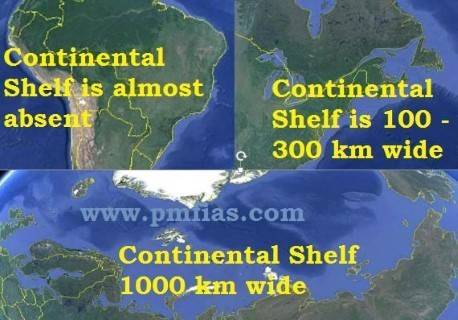 TidesThe periodical rise and fall of the sea level, once or twice a day, mainly due to the attraction of the sun and the moon, is called a tide. Movement of water caused by meteorological effects (winds and atmospheric pressure changes) are called surges (storm surge during cyclones). The study of tides is very complex, spatially and temporally, as it has great variations in frequency, magnitude and height. The moon’s gravitational pull to a great extent and to a lesser extent the sun’s gravitational pull, are the major causes for the occurrence of tides. Another factor is centrifugal force which acts opposite to gravitational pull of earth. Tides occur due to a balance between all these forces. Tidal Bulge - Why there are two tidal bulges? - Why is there a tidal bulge on the other side?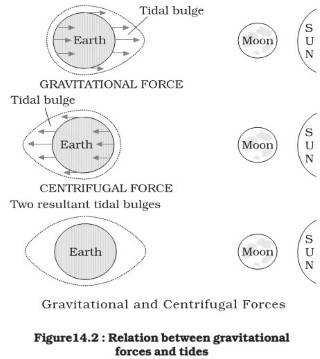 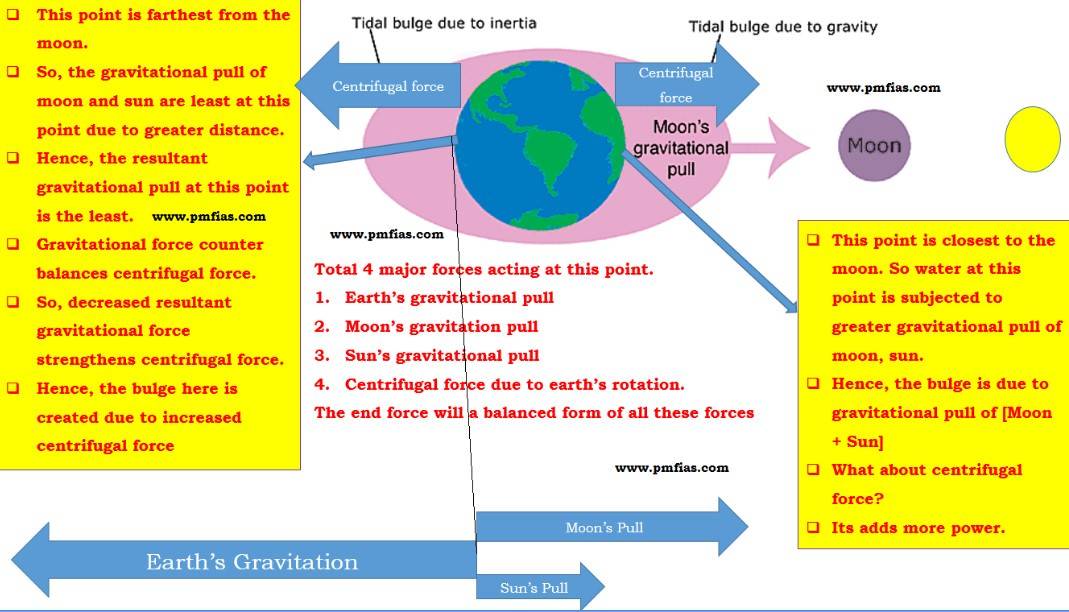 Together, the gravitational pull and the centrifugal force are responsible for creating the two major tidal bulges on the earth. On the side of the earth facing the moon, a tidal bulge occurs while on the opposite side though the gravitational attraction of the moon is less as it is farther away, the centrifugal force causes tidal bulge on the other side. The ‘tide-generating’ force is the difference between these two forces; i.e. the gravitational attraction of the moon and the centrifugal force. On the surface of the earth, nearest the moon, pull or the attractive force of the moon is greater than the centrifugal force, and so there is a net force causing a bulge towards the moon. Indian Geography by Pmfias.comIndia As A Geographical Unit	5Rock System Based on Geological History Of India	11Archaean Rock System (Pre-Cambrian Rocks)	14Dravidian Rock System (Palaeozoic)	15Aryan Rock System	15Major Physical Divisions of India	17Peninsular Plateau	18Himalayas	18Indo-Gangetic Plain	18Coastal Plains	18Indian Islands	19Himalayan Ranges	19Shiwalik Range	19Middle or the Lesser Himalaya	21The Great Himalaya	23The Trans Himalayas	24Purvanchal or Eastern Hills	25Syntaxial Bends of the Himalayas	27Himalayas – Regional Divisions	27Important Valleys in Himalayas	30Snow in Himalayas - Snowline	31Significance of the Himalayas	33Mineral Resources in Himalayas	35Major Passes in India and Indian Sub-continent	35Main Passes of the Himalayas	38Formation of Indo – Gangetic – Brahmaputra Plain	42Formation of Indo – Gangetic – Brahmaputra trough	43Depositional Activity	44New rivers and more alluvium	44Features of Indo – Gangetic – Brahmaputra Plain	45Geomorphological features of Indo – Gangetic – Brahmaputra Plain	45Regional Divisions of the Great Plains	47Significance of the Plain	50Peninsular Plateau	50Features of the Peninsular Plateau	51Minor Plateaus in the Peninsular Plateau	52Hill Ranges of the Peninsular Plateau	56Aravali Range	56Vindhyan Range	57Satpura Range	57Western Ghats (or The Sahyadris)	59Eastern Ghats	60Significance of the Peninsular Plateau	61Coastline of India – Indian Coastline	61East Coast of India	62West Coast of India	63Coastlines	63Western Coastal Plains of India	64Eastern Coastal Plains of India	65Significance of the Coastal Plains	66Indian Islands	67Andaman and Nicobar islands	68Lakshadweep Islands	69New Moore Island	71Drainage patterns	72Discordant drainage patterns	74Antecedent Drainage or Inconsequent Drainage	74Superimposed or Epigenetic (Discordant) or Superinduced Drainage	74Concordant Drainage Patterns	75Consequent Rivers	76Subsequent Rivers	76Dendritic or Pinnate Drainage Pattern	76Trellis Drainage Pattern	76Angular Drainage Pattern	77Rectangular Drainage Pattern	77Radial Drainage Pattern	77Annular Drainage Pattern	77Parallel Drainage Pattern	78Centripetal Drainage Pattern	78Deranged Drainage Pattern	78Barbed Drainage Pattern	78Contribution of Water by Various Rivers	79Classification of Drainage Systems of India	79Major River System or Drainage Systems in India	82Indus River System	85Indus River	86Major Tributaries of Indus River	88Ganga River System	89Ganga River	92Ganga – Brahmaputra Delta	93Right Bank Tributaries of The Ganga	93Left Bank Tributaries of The Ganga River	96Brahmaputra River System	98Peninsular River System or Peninsular Drainage	100Evolution of the Peninsular Drainage	100Peninsular River Systems	101Himalayan River System vs. Peninsular River System	101East Flowing Peninsular Rivers	103Mahanadi River	103Godavari River	105Krishna River	107Cauvery River	109Pennar River	112Subarnarekha	113Brahamani River	116Sarada River	116Ponnaiyar River	116Vaigai River	116West Flowing Rivers of The Peninsular India	116Estuary	117Narmada River	118Tapti River	119Sabarmati River	120Mahi River	123Luni River	123West flowing Rivers of the Sahyadris (Western Ghats)	127Ghaggar River – Inland Drainage	127Usability of Rivers	128Indian Monsoons	128Mechanism of Indian Monsoons	130Indian Monsoons – Classical Theory: Sir Edmund Halley’s Theory	130Indian Monsoons – Modern theory: Air Mass Theory	131Indian Monsoon Mechanism – Jet Stream Theory	133Indian Monsoon Mechanism – Role of Sub-Tropical Jet Stream (STJ)	135Indian Monsoons – Role of Tropical Easterly Jet (TEJ) [African Easterly Jet]	137Indian Monsoons – Role of Tibet	139Indian Monsoons – Role of Somali Jet	141Indian Monsoons – Role of Indian Ocean Dipole	142How Jet Streams affect the Monsoons in the Indian Sub-Continent?	143Projects to understand monsoons	151Western Disturbances	152Cloudburst in Jammu and Kashmir, Himachal Pradesh, Uttarakhand	154Indian Climate	156Features of Indian Climate	156Factors Influencing Indian Climate	157Indian Climate – Seasons	161Summer Season in India	165Rainy Season – South West Monsoon Season	170North East Monsoon Season – Retreating Monsoon Season	178Annual Rainfall [South West Monsoons + Retreating Monsoons]	180Climatic Regions of India	182Natural Vegetation of India	188Classification Of Natural Vegetation of India	188Moist Tropical Forests	190Dry Tropical Forests	194Montane Sub-Tropical Forests	196Montane Temperate Forests	197Alpine Forests	199Soil	199Soil Types – Sandy-Clayey-Loamy	200Soil Profile – Soil Horizon	200Parent Material	202Relief	204Climate	204Natural Vegetation	205Major Soil Groups of India	205Alluvial Soils	206Black Soils	208Red Soils	210Laterite – Lateritic Soils	211Forest – Mountain Soils	212Arid – Desert Soils	212Saline – Alkaline Soils	213Peaty – Marshy Soils	214Characteristics of Indian Soils	215Problems Of Indian Soils	215Soil Degradation	215Soil Erosion	216Deforestation	219Overgrazing	220Faulty Methods of Agriculture	221Soil Salinity and Soil Alkalinity	221Desertification	223Waterlogging	223Soil Conservation	224Crop Rotation	224Strip Cropping	224Use of Early Maturing Varieties	225Contour Ploughing	225Checking Shifting Cultivation	225Ploughing the Land in Right Direction	225Mulching	225Contour barriers	226Rock dam	226Terrace farming	226Contour Bunding	226Intercropping	226Contour ploughing	226Shelter belts or Windbreaks	227Sand fences	227Afforestation	227Checking Overgrazing	227Dams	227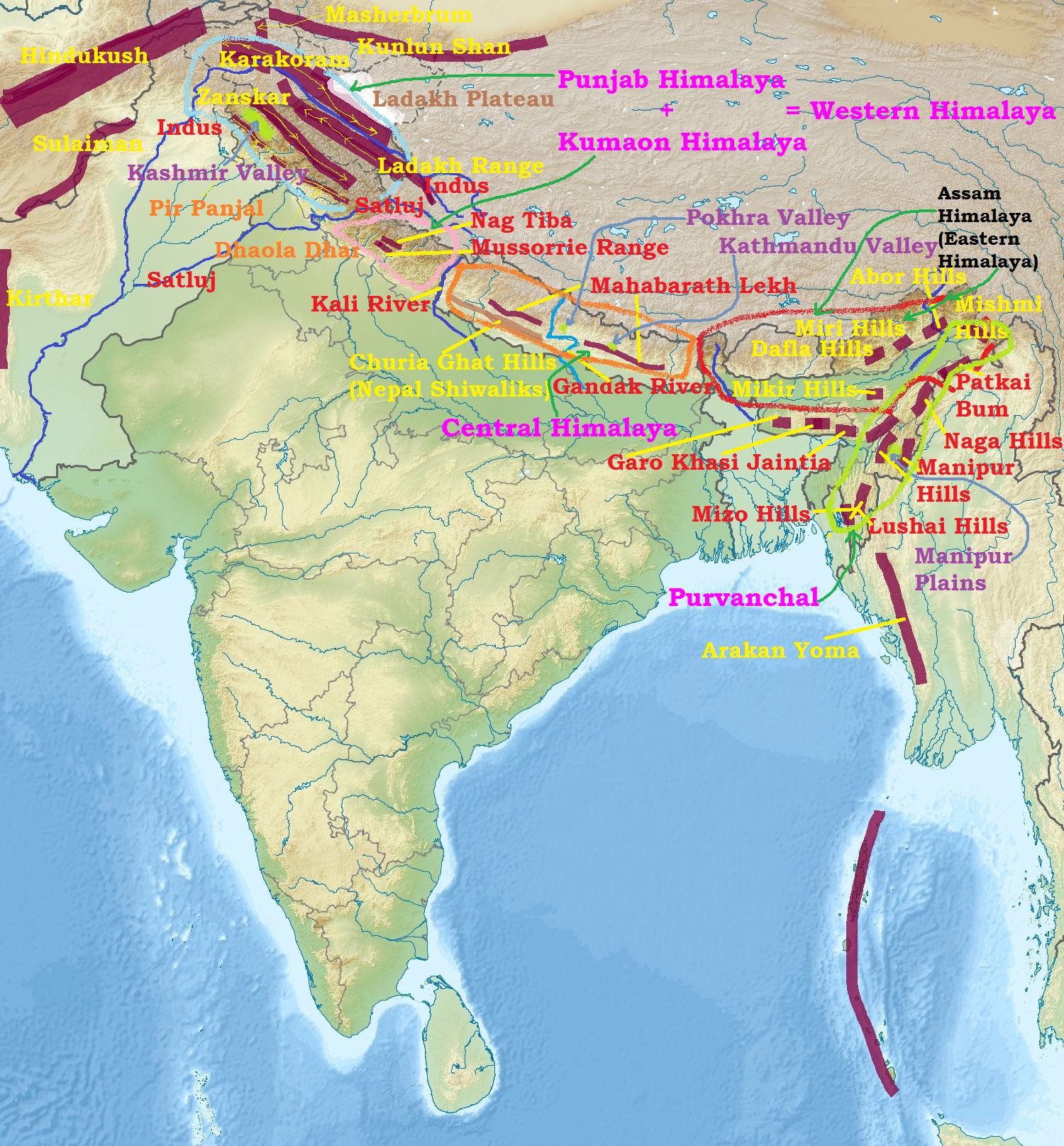 Indian Monsoons – Modern theory: Air Mass TheoryAccording to this theory, the monsoon is simply a modification of the planetary winds of the tropics. The theory is based on the migration of ITCZ based on seasons.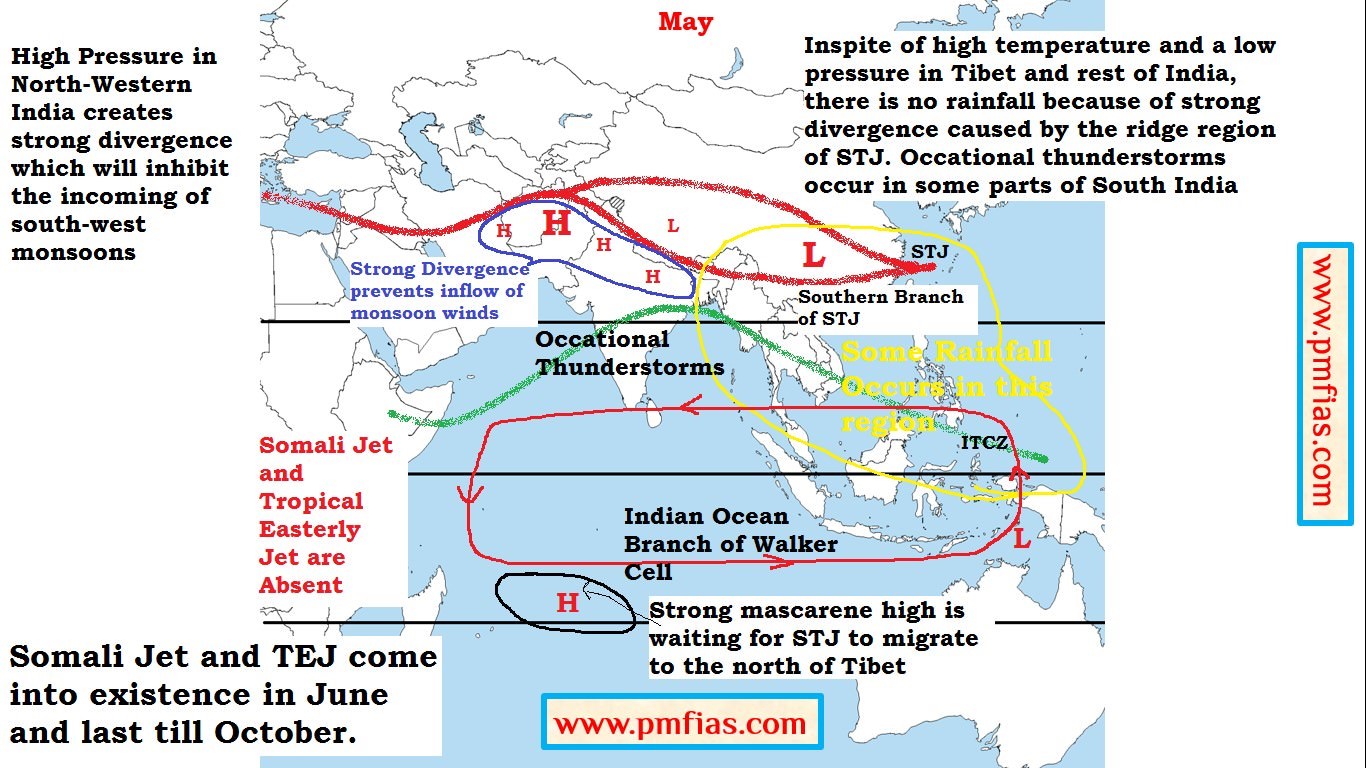 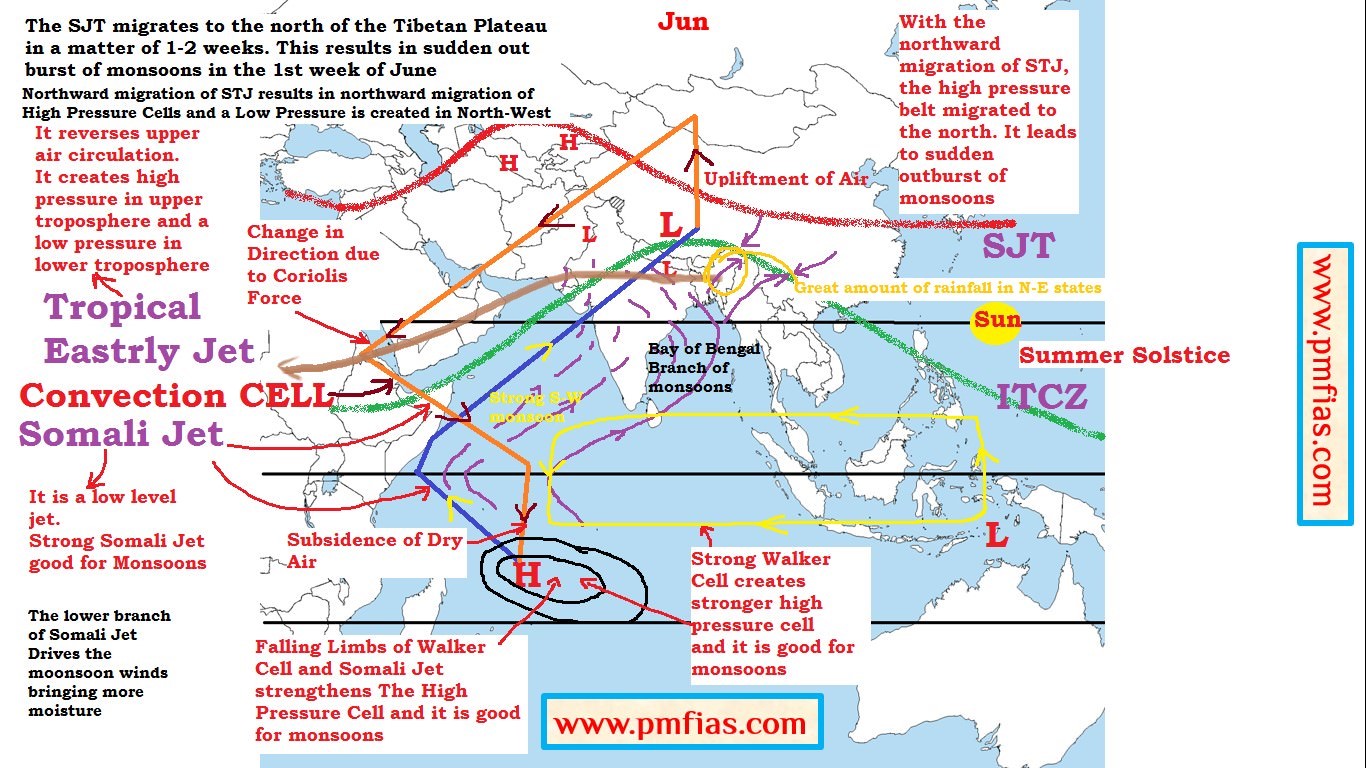 South West Monsoon Season – June to mid-September. South West Monsoon Season is also known as hot-wet season. Sudden onset is the important feature of South West Monsoons.With the onset of monsoons, temperature falls drastically and humidity levels rise.Temperature during South West Monsoon SeasonSudden onset of South West Monsoons leads to significant fall in temperature [3° to 6°C].The temperature remains less uniform throughout the rainy season. The temperature rises in September with the cease of south-west monsoons.There is rise in temperature whenever there is break in the monsoons. The diurnal range of temperature is small due to clouds and rains. The highest temperatures are experienced at places west of the Aravali [38° to 40°C]. This is due to lack of clouds and hot continental air masses. Other parts of Northwest India also have temperatures above 30°C. The temperatures are quite low over the Western Ghats due to heavy rainfall. The coastal areas of Tamil Nadu and adjoining parts of Andhra Pradesh have temperatures above 30°C as they receive little rainfall during this season.Pressure and Winds During South West Monsoon SeasonLow pressure conditions prevail over northwest India due to high temperature. ITCZ (monsoon trough) lies along the Ganga plain. There are frequent changes in its location depending upon the weather conditions. The atmospheric pressure increases steadily southwards. Over the peninsular region, due to pressure gradient between north and south, winds blow in a southwest to northeast direction from Arabian sea and Bay of Bengal. Their direction undergoes a change in Indo-Gangetic plain where they move from east to west.Rainfall During South West Monsoon SeasonThree fourths of the total annual rainfall is received during this season. The average rainfall over the plains of India in this season is about 87 per cent. Normal date of the arrival of the monsoon is 20th May in Andaman and Nicobar Islands. The advance of the monsoon is much faster in the Bay of Bengal than in the Arabian Sea. The normal date of onset of the southwest monsoon over Kerala i.e. the first place of entry in the mainland of India is 1st June. The monsoons advance quickly accompanied with a lot of thunder, lightning and heavy downpour. This sudden onset of rain is termed as monsoon burst. Sometimes monsoons are delayed or they come much earlier than normal. Normally the onset occurs between 29th May and 7th June. The earliest onset was on 11th May in 1918 and 1955, while the most delayed onset was on 18th June in 1972. South West Monsoon – Arabian Sea branch and Bay of Bengal branchMonsoon winds beyond south Kerala progress in the form of two branches viz. the Arabian Sea branch and the Bay of Bengal branch. 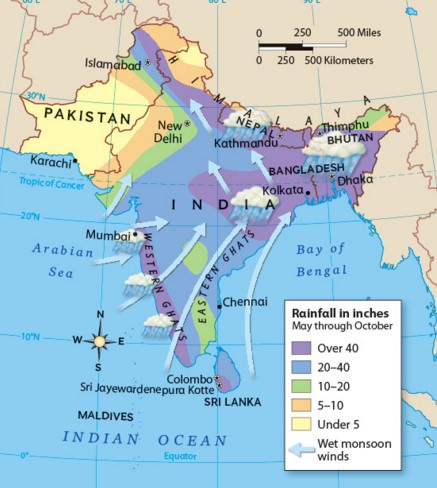 The Arabian Sea branch gradually advances northwards. It reaches Mumbai by 10th June. The Bay of Bengal branch spreads rather rapidly over most of Assam. The normal date of its arrival at Kolkata is 7th June. On reaching the foothills of the Himalayas the Bay branch is deflected westward by the Himalayan barrier and it advances up the Gangetic plain. The two branches merge with each other mostly around Delhi to form a single current. Both the branches reach Delhi more or less at the same time. The combined current gradually extends to west Uttar Pradesh, Haryana, Punjab, Rajasthan and finally to Himachal Pradesh and Kashmir. By the end of June the monsoon is usually established over most parts of the country. Major Soil Groups of IndiaGeologically, Indian soils can broadly be divided into soils of peninsular India and soils of extra-peninsular India.The soils of Peninsular India are formed by the decomposition of rocks in situ, i.e. directly from the underlying rocks. Soils of Peninsular India are transported and re-deposited to a limited extent and are known as sedentary soils. The soils of the Extra-Peninsula are formed due to the depositional work of rivers and wind. They are very deep. They are often referred to as transported or azonal soils.Major groups:Alluvial soils, Black soils, Red soils, Laterite and Lateritic soils, Forest and Mountain soils, Arid and Desert soils, Saline and Alkaline soils and Peaty and Marshy soils. 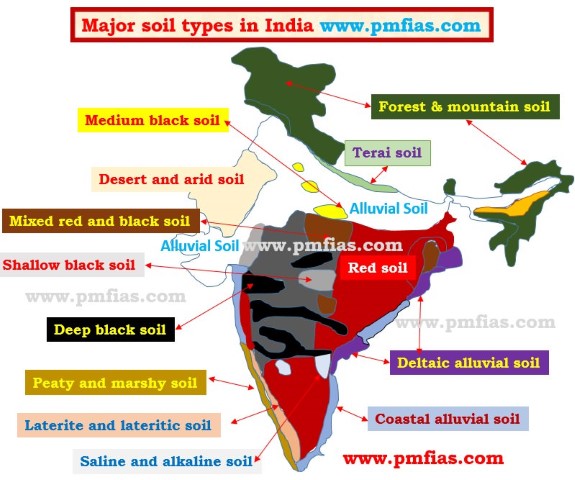 Alluvial Soils Economic Geography by Pmfias.comIron Ore	4Commonly found impurities in Iron Ore	4What exactly happens in a blast furnace?	5Beneficiation = Improve Concentration of Iron	6Why coke and not coal in smelting?	6Role of limestone = Remove Sulphur	6Reduction = Remove Oxygen	7Pig Iron	7Cast iron	7Steel	7Stainless steel	7Wrought iron	8Types of Iron Ore	8Factors that determine the location of Iron and steel industry	9Iron Ore Distribution Across the World	9Iron Ore in China – Manchuria, Sinkiang, Si-kiang, Shandog Peninsula	9Iron Ore in Europe – Ruhr, South Whales, Krivoy Rog, Bilbao, Lorraine	9Iron ore in Africa – Transvaal, Liberia	10Iron ore in Russia, Kazakhstan – Ural region, Magnitogorsk	11Iron Ore in North America – Great Lakes [Mesabi Region], Labrador	11Iron Ore in South America – Carajas, Itabira, Minas Geriais	11Iron Ore in Australia – Pilbara Region, Koolyanobbing, Iron Duke, Iron Knob	12Iron Ore Distribution in India	12Iron Ore in Orissa	13Iron Ore in Chhattisgarh	14Iron Ore in Jharkhand	14Iron Ore in Karnataka	14Iron ore in other states	14Coal	15Formation of Coal	15Types of Coal – Peat, Lignite, Bituminous & Anthracite Coal	17Distribution of Coal in India	19Gondwana Coal	19Tertiary Coal	25Tertiary Coal – Lignite	26Tertiary Coal – Peat	27Problems of Coal Mining in India	27Coking Coal vs. Non-Coking Coal	28Coal Reserves in India by State	28Coal Production in India by State	29India’s Coal Imports and Exports	29Major Coalfields in India	30Distribution of Coal across the World	31Global Coal Reserves	32Top Producers and Consumers of Coal in the World	32Distribution of Coal in USA	33Distribution of Coal in China	34Petroleum and Mineral Oil	35Constituents of Petroleum and Mineral Oil	35Formation of Petroleum and Mineral Oil	35Distribution of Petroleum and Mineral Oil in India	37On-shore Oil Production In India	38Off-Shore Production in India	39Petroleum Refining	40Share of Oil in Power Generation	43India’s Oil Imports	44Petroleum and Mineral Oil - World distribution	44Natural gas	50Natural Gas Formation	51Uses of Natural Gas	51Importance of Natural Gas to India	52World Distribution of Natural Gas	52OPEC – Organization of Petroleum Exporting Countries	54Distribution of Natural Gas in India	54Petroleum and Gas Value Chain	55Unconventional Gas Reservoirs	58Coalbed Methane	59Shale Gas – Shale Gas Formation	60Bauxite	66Bauxite Distribution in India	66Bauxite Distribution – World	68Lead and Zinc	70Lead	70Zinc	70Distribution of Lead and Zinc ores - India and World	70Tungsten	71Distribution of Wolfram	71Pyrites	71Gold Reserves in India	72Karnataka	72Andhra Pradesh	73Jharkhand	73Kerala	73Gold Distribution Across the World	74Countries with highest gold deposits	75Major Gold Producing Countries	75Silver Distribution – India & World	75Manganese	76Manganese Ore Distribution in India	76State wise reserves of Manganese	77World Manganese Ore Distribution	79Chromite	80Chromite Ore Distribution In India	80Chromite Ore Distribution Across the World	81Copper	82Copper Reserves in India	83Major Copper Reserves Across the World	84Nickel	85Graphite	86Applications of Graphite	87Major Producers of Graphite – India & World	87Diamonds	88Diamonds in India	88Diamonds Across the World	89Differences Between Graphite and Diamond	91Non-Metallic Minerals	91Mica	91Limestone	93Dolomite	94Asbestos	95Magnesite	96Kyanite	96Sillimanite	97Gypsum	97Salt	98Conservation of Mineral Resources	98Nuclear fission	98How Nuclear Fission Releases Energy?	100Common Fissile Material	100Uranium Enrichment	100Nuclear Reactor	101Types of Nuclear Reactors	103Thermal Reactors and Fast Neutron Reactors [Breeder Reactors]	104Reactors based on Coolant and Moderator	104Light-water reactor (LWR)	104Pressurized Heavy-Water Reactor (PHWR)	107Atomic Minerals	109Uranium	109Thorium	113India's Three-Stage Nuclear Power Programme	116Stage I – Pressurized Heavy Water Reactor [PHWR]	117Stage II – Fast Breeder Reactor	118Stage III – Thorium Based Reactors	118Prototype Fast Breeder Reactor at Kalpakkam	119What Hinders Deployment of Thorium-Fuelled Reactors In India?	119Present State of India's Three-Stage Nuclear Power Programme	120Solution to India’s Fissile Shortage Problem – Procuring Fissile Material Plutonium	120Iron Ore The below data is important for Prelims [Will be helpful to answer some logic based questions in mains]To understand about the factors that influence the location of Iron and Steel Industry, we have to understand about iron ore smelting.Smelting is a process of converting ore to metal by removing impurities. Commonly found impurities in Iron OreSiliconFound in small quantities. Slightly raises the Strength and Hardness of Steel.Acts as a de-oxidizing Agent ==> small quantities is good. [Oxides decrease the strength of Iron]SulphurA VERY harmful element. Forms Iron Sulphide which is a very brittle substance. Iron Ore Distribution Across the WorldIron Ore in China – Manchuria, Sinkiang, Si-kiang, Shandog Peninsula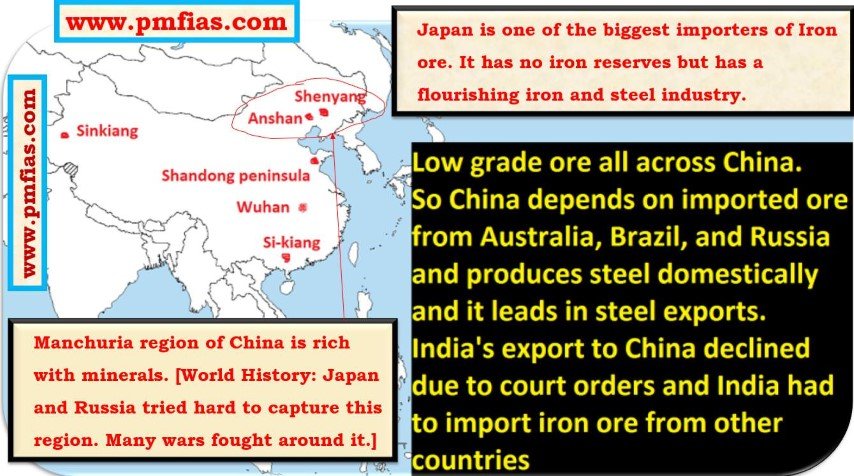 Iron Ore in Europe – Ruhr, South Whales, Krivoy Rog, Bilbao, Lorraine 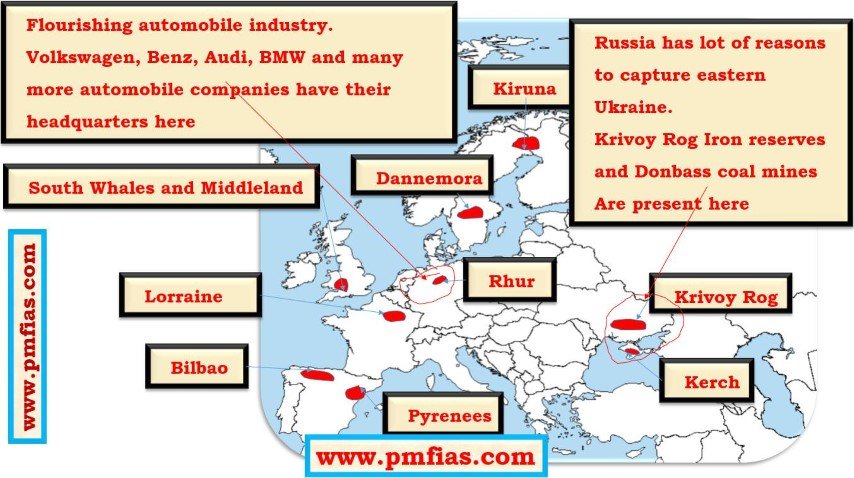 Iron ore in Africa – Transvaal, Liberia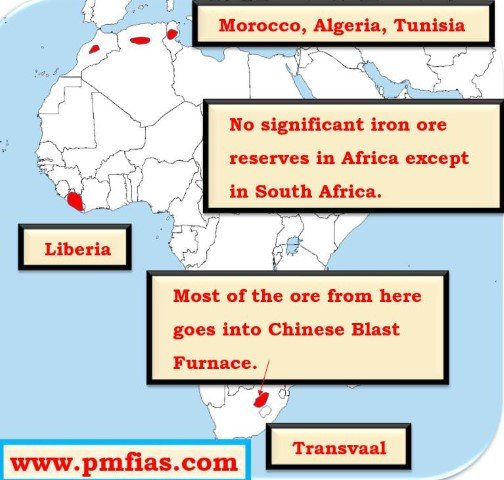 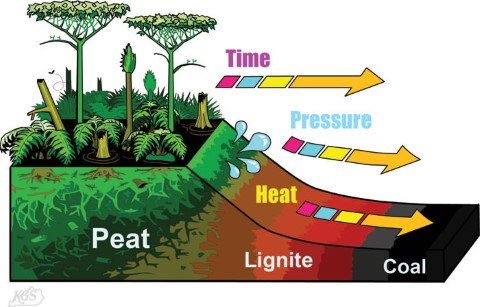 Coal formed millions of years ago when the earth was covered with huge swampy [marshy] forests where plants - giant ferns and mosses - grew.  As the plants grew, some died and fell into the swamp waters.  New plants grew up to take their places and when these died still more grew.  In time, there was thick layer of dead plants rotting in the swamp.  The surface of the earth changed and water and dirt washed in, stopping the decaying process.  More plants grew up, but they too died and fell, forming separate layers.  After millions of years many layers had formed, one on top of the other.  The weight of the top layers and the water and dirt packed down the lower layers of plant matter.  Heat and pressure produced chemical and physical changes in the plant layers which forced out oxygen and left rich carbon deposits. In time, material that had been plants became coal.Coals are classified into three main ranks, or types: lignite, bituminous coal, and anthracite.  These classifications are based on the amount of carbon, oxygen, and hydrogen present in the coal.  Coals other constituents include hydrogen, oxygen, nitrogen, ash, and sulfur.  Some of the undesirable chemical constituents include chlorine and sodium.  In the process of transformation (coalification), peat is altered to lignite, lignite is altered to sub-bituminous, sub-bituminous coal is altered to bituminous coal, and bituminous coal is altered to anthracite.Types of Coal – Peat, Lignite, Bituminous & Anthracite Coal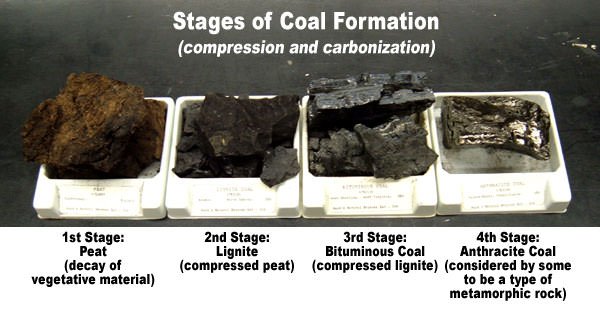 PeatFirst stage of transformation.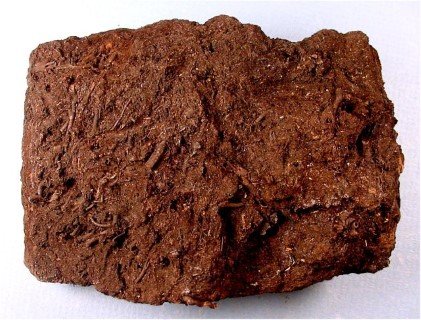 Contains less than 40 to 55 per cent carbon == more impurities.Contains sufficient volatile matter and lot of moisture [more smoke and more pollution].Left to itself, it burns like wood, gives less heat, emits more smoke and leaves a lot of ash.LigniteBrown coal.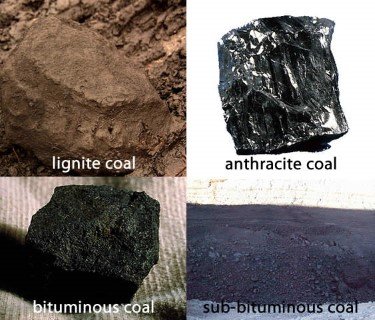 Lower grade coal.40 to 55 per cent carbon.Intermediate stage.Dark to black brown.Moisture content is high (over 35 per cent). It undergoes SPONTANEOUS COMBUSTION [Bad. Creates fire accidents in mines]Bituminous CoalSoft coal; most widely available and used coal.Derives its name after a liquid called bitumen. 40 to 80 per cent carbon.Moisture and volatile content (15 to 40 per cent)Dense, compact, and is usually of black colour.Does not have traces of original vegetable material. Calorific value is very high due to high proportion of carbon and low moisture. Used in production of coke and gas.Anthracite CoalBest quality; hard coal. 80 to 95 per cent carbon.Very little volatile matter.Negligibly small proportion of moisture.Semi-metallic lustre.Ignites slowly == less loss of heat == highly efficient.Unconventional Gas ReservoirsUranium EnrichmentNatural uranium is only 0.7% U-235, the fissionable isotope. The other 99.3% is U-238 which is not fissionable. The uranium is usually enriched to 2.5-3.5% U-235 for use in light water reactors.Centrifugal separators and laser enrichment procedures are used in uranium enrichment.The enriched uranium fuel used in fission reactors cannot be used to make a bomb.It takes enrichment to over 90% to obtain the fast chain reaction necessary for weapons applications. Enrichment to 15-30% is typical for breeder reactors.Nuclear ReactorA nuclear reactor is a system that contains and controls sustained nuclear chain reactions. 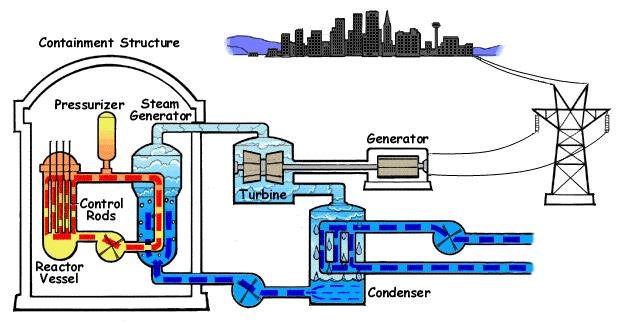 Pic from: https://whatisnuclear.com/articles/nucreactor.htmlFuel [Enriched uranium-235 or Plutonium-239] is placed into the reactor vessel along with a small neutron source. The neutrons start a chain reaction where each atom that splits releases more neutrons that cause other atoms to split. Each time an atom splits, it releases large amounts of energy in the form of heat. The heat is carried out of the reactor by coolant, which is most commonly just plain water. The coolant heats up and goes off to a turbine to spin a generator or drive shaft.The coolant is the material that passes through the core, transferring the heat from the fuel to a turbine. It could be water, heavy-water, liquid sodium, helium, or something else.The turbine transfers the heat from the coolant to electricity, just like in a fossil-fuel plant.The containment is the structure made of steel-reinforced concrete that separates the reactor from the environment. Chernobyl did not have a strong containment structure.Nuclear Reactor CoolantA nuclear reactor coolant — usually water or molten salt — is circulated past the reactor core to absorb the heat that it generates. The heat is carried away from the reactor and is then used to generate steam. Neutron ModeratorA neutron moderator is a medium that reduces the speed of fast neutrons, thereby turning them into thermal neutrons capable of sustaining a nuclear chain reaction.When a large fissile atomic nucleus such as uranium-235 or plutonium-239 absorbs a neutron, it may undergo nuclear fission. The heavy nucleus splits into two or more lighter nuclei, (the fission products), releasing kinetic energy, gamma radiation, and free neutrons. A portion of these neutrons may later be absorbed by other fissile atoms and trigger further fission events, which release more neutrons, and so on. This is known as a nuclear chain reaction.To control such a nuclear chain reaction, neutron poisons and neutron moderators can change the portion of neutrons that will go on to cause more fissionCommonly-used moderators include regular (light) water (in 74.8% of the world's reactors), solid graphite (20% of reactors), heavy water (5% of reactors) and beryllium.Control Rods or Reactivity controlThe power output of the reactor is adjusted by controlling how many neutrons are able to create more fissions.Control rods that are made of a neutron poison are used to absorb neutrons. Moderators slow down neutronsControl Rods absorb neutronsModerators are like acceleratorsControl Rods are like brakesAbsorbing more neutrons in a control rod means that there are fewer neutrons available to cause fission.Mponeng mineSouth AfricaDeepest mineGold mineDeapth: 2.4 miles (3.9 km)Not important for exam. But if you are a science enthusiast and if you want to know more…What causes the magnetic field of earth?Our planet’s magnetic field is believed to be generated deep down in the Earth’s core.Nobody has ever taken the mythical journey to the centre of the Earth, but by studying the way shockwaves from earthquakes travel through the planet, physicists have been able to work out its likely structure.Right at the heart of the Earth is a solid inner core, two thirds of the size of the Moon and composed primarily of iron. At a hellish 5,700°C, this iron is as hot as the Sun’s surface, but the crushing pressure caused by gravity prevents it from becoming liquid.Surrounding this is the outer core, a 2,000 km thick layer of iron, nickel, and small quantities of other metals. Lower pressure than the inner core means the metal here is fluid.Differences in temperature, pressure and composition within the outer core cause convection currents in the molten metal as cool, dense matter sinks whilst warm, less dense matter rises. The Coriolis force, resulting from the Earth’s spin, also causes swirling whirlpools.This flow of liquid iron generates electric currents, which in turn produce magnetic fields. Charged metals passing through these fields go on to create electric currents of their own, and so the cycle continues. This self-sustaining loop is known as the geodynamo.The spiraling caused by the Coriolis force means that separate magnetic fields created are roughly aligned in the same direction, their combined effect adding up to produce one vast magnetic field engulfing the planet.